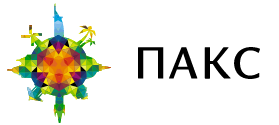 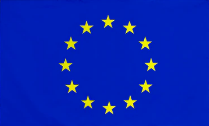 ОПРОСНЫЙ ЛИСТ ТУРИСТА ЗАПРАШИВАЮЩЕГО ВИЗУ В СТРАНУ ЕСЗАЯВКА №ЗАЯВКА №ЗАЯВКА №ЗАЯВКА №ЗАЯВКА №ОСНОВНАЯ СТРАНА:ОСНОВНАЯ СТРАНА:ОСНОВНАЯ СТРАНА:ОСНОВНАЯ СТРАНА:ОСНОВНАЯ СТРАНА:ОСНОВНАЯ СТРАНА:ДАТЫ ПОЕЗДКИ:ДАТЫ ПОЕЗДКИ:ДАТЫ ПОЕЗДКИ:ДАТЫ ПОЕЗДКИ:ДАТЫ ПОЕЗДКИ:ДАТЫ ПОЕЗДКИ:ДАТЫ ПОЕЗДКИ:ДАТЫ ПОЕЗДКИ:ДАТЫ ПОЕЗДКИ:ДАТЫ ПОЕЗДКИ:ДАТЫ ПОЕЗДКИ:ДАТЫ ПОЕЗДКИ:ДАТЫ ПОЕЗДКИ:ДАТЫ ПОЕЗДКИ:ДАТЫ ПОЕЗДКИ:ДАТЫ ПОЕЗДКИ:ДАТЫ ПОЕЗДКИ:ДАТЫ ПОЕЗДКИ:ДАТЫ ПОЕЗДКИ:с:с:с:с:с:по:с:с:с:с:с:по:Сведения о туристе:Сведения о туристе:Сведения о туристе:Сведения о туристе:Сведения о туристе:Сведения о туристе:Сведения о туристе:Сведения о туристе:Сведения о туристе:Сведения о туристе:Сведения о туристе:Сведения о туристе:Сведения о туристе:Сведения о туристе:Сведения о туристе:Сведения о туристе:Сведения о туристе:Сведения о туристе:Сведения о туристе:Сведения о туристе:Сведения о туристе:Сведения о туристе:Сведения о туристе:Сведения о туристе:Сведения о туристе:Сведения о туристе:Сведения о туристе:Сведения о туристе:Сведения о туристе:1. ФАМИЛИЯ:1. ФАМИЛИЯ:1. ФАМИЛИЯ:1. ФАМИЛИЯ:1. ФАМИЛИЯ:1. ФАМИЛИЯ:1. ФАМИЛИЯ:1. ФАМИЛИЯ:1. ФАМИЛИЯ:1. ФАМИЛИЯ:1. ФАМИЛИЯ:2. ИМЯ:2. ИМЯ:2. ИМЯ:2. ИМЯ:2. ИМЯ:2. ИМЯ:2. ИМЯ:2. ИМЯ:2. ИМЯ:2. ИМЯ:2. ИМЯ:2. ИМЯ:2. ИМЯ:2. ИМЯ:2. ИМЯ:2. ИМЯ:2. ИМЯ:2. ИМЯ:2. ИМЯ:3. ВСЕ ПРЕДЫДУЩИЕ ФАМИЛИИ:3. ВСЕ ПРЕДЫДУЩИЕ ФАМИЛИИ:3. ВСЕ ПРЕДЫДУЩИЕ ФАМИЛИИ:3. ВСЕ ПРЕДЫДУЩИЕ ФАМИЛИИ:3. ВСЕ ПРЕДЫДУЩИЕ ФАМИЛИИ:3. ВСЕ ПРЕДЫДУЩИЕ ФАМИЛИИ:3. ВСЕ ПРЕДЫДУЩИЕ ФАМИЛИИ:3. ВСЕ ПРЕДЫДУЩИЕ ФАМИЛИИ:3. ВСЕ ПРЕДЫДУЩИЕ ФАМИЛИИ:3. ВСЕ ПРЕДЫДУЩИЕ ФАМИЛИИ:3. ВСЕ ПРЕДЫДУЩИЕ ФАМИЛИИ:3. ВСЕ ПРЕДЫДУЩИЕ ФАМИЛИИ:3. ВСЕ ПРЕДЫДУЩИЕ ФАМИЛИИ:3. ВСЕ ПРЕДЫДУЩИЕ ФАМИЛИИ:3. ВСЕ ПРЕДЫДУЩИЕ ФАМИЛИИ:3. ВСЕ ПРЕДЫДУЩИЕ ФАМИЛИИ:3. ВСЕ ПРЕДЫДУЩИЕ ФАМИЛИИ:3. ВСЕ ПРЕДЫДУЩИЕ ФАМИЛИИ:3. ВСЕ ПРЕДЫДУЩИЕ ФАМИЛИИ:3. ВСЕ ПРЕДЫДУЩИЕ ФАМИЛИИ:3. ВСЕ ПРЕДЫДУЩИЕ ФАМИЛИИ:3. ВСЕ ПРЕДЫДУЩИЕ ФАМИЛИИ:3. ВСЕ ПРЕДЫДУЩИЕ ФАМИЛИИ:3. ВСЕ ПРЕДЫДУЩИЕ ФАМИЛИИ:3. ВСЕ ПРЕДЫДУЩИЕ ФАМИЛИИ:3. ВСЕ ПРЕДЫДУЩИЕ ФАМИЛИИ:3. ВСЕ ПРЕДЫДУЩИЕ ФАМИЛИИ:3. ВСЕ ПРЕДЫДУЩИЕ ФАМИЛИИ:3. ВСЕ ПРЕДЫДУЩИЕ ФАМИЛИИ:3. ВСЕ ПРЕДЫДУЩИЕ ФАМИЛИИ:4. ДАТА РОЖДЕНИЯ:4. ДАТА РОЖДЕНИЯ:4. ДАТА РОЖДЕНИЯ:4. ДАТА РОЖДЕНИЯ:4. ДАТА РОЖДЕНИЯ:4. ДАТА РОЖДЕНИЯ:4. ДАТА РОЖДЕНИЯ:4. ДАТА РОЖДЕНИЯ:4. ДАТА РОЖДЕНИЯ:4. ДАТА РОЖДЕНИЯ:4. ДАТА РОЖДЕНИЯ:5. МЕСТО РОЖДЕНИЯ (населенный пункт):5. МЕСТО РОЖДЕНИЯ (населенный пункт):5. МЕСТО РОЖДЕНИЯ (населенный пункт):5. МЕСТО РОЖДЕНИЯ (населенный пункт):5. МЕСТО РОЖДЕНИЯ (населенный пункт):5. МЕСТО РОЖДЕНИЯ (населенный пункт):5. МЕСТО РОЖДЕНИЯ (населенный пункт):5. МЕСТО РОЖДЕНИЯ (населенный пункт):5. МЕСТО РОЖДЕНИЯ (населенный пункт):5. МЕСТО РОЖДЕНИЯ (населенный пункт):5. МЕСТО РОЖДЕНИЯ (населенный пункт):5. МЕСТО РОЖДЕНИЯ (населенный пункт):5. МЕСТО РОЖДЕНИЯ (населенный пункт):5. МЕСТО РОЖДЕНИЯ (населенный пункт):5. МЕСТО РОЖДЕНИЯ (населенный пункт):5. МЕСТО РОЖДЕНИЯ (населенный пункт):5. МЕСТО РОЖДЕНИЯ (населенный пункт):5. МЕСТО РОЖДЕНИЯ (населенный пункт):5. МЕСТО РОЖДЕНИЯ (населенный пункт):8. СЕМЕЙНОЕ ПОЛОЖЕНИЕ:8. СЕМЕЙНОЕ ПОЛОЖЕНИЕ:8. СЕМЕЙНОЕ ПОЛОЖЕНИЕ:8. СЕМЕЙНОЕ ПОЛОЖЕНИЕ:8. СЕМЕЙНОЕ ПОЛОЖЕНИЕ:8. СЕМЕЙНОЕ ПОЛОЖЕНИЕ:8. СЕМЕЙНОЕ ПОЛОЖЕНИЕ:8. СЕМЕЙНОЕ ПОЛОЖЕНИЕ:8. СЕМЕЙНОЕ ПОЛОЖЕНИЕ:8. СЕМЕЙНОЕ ПОЛОЖЕНИЕ:8. СЕМЕЙНОЕ ПОЛОЖЕНИЕ:6. СТРАНА РОЖДЕНИЯ (указать республику для СССР):6. СТРАНА РОЖДЕНИЯ (указать республику для СССР):6. СТРАНА РОЖДЕНИЯ (указать республику для СССР):6. СТРАНА РОЖДЕНИЯ (указать республику для СССР):6. СТРАНА РОЖДЕНИЯ (указать республику для СССР):6. СТРАНА РОЖДЕНИЯ (указать республику для СССР):6. СТРАНА РОЖДЕНИЯ (указать республику для СССР):6. СТРАНА РОЖДЕНИЯ (указать республику для СССР):6. СТРАНА РОЖДЕНИЯ (указать республику для СССР):6. СТРАНА РОЖДЕНИЯ (указать республику для СССР):6. СТРАНА РОЖДЕНИЯ (указать республику для СССР):6. СТРАНА РОЖДЕНИЯ (указать республику для СССР):6. СТРАНА РОЖДЕНИЯ (указать республику для СССР):6. СТРАНА РОЖДЕНИЯ (указать республику для СССР):6. СТРАНА РОЖДЕНИЯ (указать республику для СССР):6. СТРАНА РОЖДЕНИЯ (указать республику для СССР):6. СТРАНА РОЖДЕНИЯ (указать республику для СССР):6. СТРАНА РОЖДЕНИЯ (указать республику для СССР):6. СТРАНА РОЖДЕНИЯ (указать республику для СССР):Холост/ не замужемХолост/ не замужемХолост/ не замужемХолост/ не замужемЖенат/замужемЖенат/замужемЖенат/замужемХолост/ не замужемХолост/ не замужемХолост/ не замужемХолост/ не замужемЖенат/замужемЖенат/замужемЖенат/замужем7. ГРАЖДАНСТВО ИНОЙ СТРАНЫ (при наличии)7. ГРАЖДАНСТВО ИНОЙ СТРАНЫ (при наличии)7. ГРАЖДАНСТВО ИНОЙ СТРАНЫ (при наличии)7. ГРАЖДАНСТВО ИНОЙ СТРАНЫ (при наличии)7. ГРАЖДАНСТВО ИНОЙ СТРАНЫ (при наличии)7. ГРАЖДАНСТВО ИНОЙ СТРАНЫ (при наличии)7. ГРАЖДАНСТВО ИНОЙ СТРАНЫ (при наличии)7. ГРАЖДАНСТВО ИНОЙ СТРАНЫ (при наличии)7. ГРАЖДАНСТВО ИНОЙ СТРАНЫ (при наличии)7. ГРАЖДАНСТВО ИНОЙ СТРАНЫ (при наличии)7. ГРАЖДАНСТВО ИНОЙ СТРАНЫ (при наличии)7. ГРАЖДАНСТВО ИНОЙ СТРАНЫ (при наличии)7. ГРАЖДАНСТВО ИНОЙ СТРАНЫ (при наличии)7. ГРАЖДАНСТВО ИНОЙ СТРАНЫ (при наличии)7. ГРАЖДАНСТВО ИНОЙ СТРАНЫ (при наличии)7. ГРАЖДАНСТВО ИНОЙ СТРАНЫ (при наличии)7. ГРАЖДАНСТВО ИНОЙ СТРАНЫ (при наличии)7. ГРАЖДАНСТВО ИНОЙ СТРАНЫ (при наличии)7. ГРАЖДАНСТВО ИНОЙ СТРАНЫ (при наличии)Разведен/-аРазведен/-аРазведен/-аРазведен/-аВдовец/вдоваВдовец/вдоваВдовец/вдоваРазведен/-аРазведен/-аРазведен/-аРазведен/-аВдовец/вдоваВдовец/вдоваВдовец/вдоваСведения о документах:Сведения о документах:Сведения о документах:Сведения о документах:Сведения о документах:Сведения о документах:Сведения о документах:Сведения о документах:Сведения о документах:Сведения о документах:Сведения о документах:Сведения о документах:Сведения о документах:Сведения о документах:Сведения о документах:Сведения о документах:Сведения о документах:Сведения о документах:Сведения о документах:Сведения о документах:Сведения о документах:Сведения о документах:Сведения о документах:Сведения о документах:Сведения о документах:Сведения о документах:Сведения о документах:Сведения о документах:Сведения о документах:9. НОМЕР ЗАГРАНИЧНОГО ПАСПОРТА:9. НОМЕР ЗАГРАНИЧНОГО ПАСПОРТА:9. НОМЕР ЗАГРАНИЧНОГО ПАСПОРТА:9. НОМЕР ЗАГРАНИЧНОГО ПАСПОРТА:9. НОМЕР ЗАГРАНИЧНОГО ПАСПОРТА:9. НОМЕР ЗАГРАНИЧНОГО ПАСПОРТА:9. НОМЕР ЗАГРАНИЧНОГО ПАСПОРТА:9. НОМЕР ЗАГРАНИЧНОГО ПАСПОРТА:9. НОМЕР ЗАГРАНИЧНОГО ПАСПОРТА:9. НОМЕР ЗАГРАНИЧНОГО ПАСПОРТА:12. НОМЕР ОБЩЕГРАЖДАНСКОГО (ВНУТРЕННЕГО) ПАСПОРТА:12. НОМЕР ОБЩЕГРАЖДАНСКОГО (ВНУТРЕННЕГО) ПАСПОРТА:12. НОМЕР ОБЩЕГРАЖДАНСКОГО (ВНУТРЕННЕГО) ПАСПОРТА:12. НОМЕР ОБЩЕГРАЖДАНСКОГО (ВНУТРЕННЕГО) ПАСПОРТА:12. НОМЕР ОБЩЕГРАЖДАНСКОГО (ВНУТРЕННЕГО) ПАСПОРТА:12. НОМЕР ОБЩЕГРАЖДАНСКОГО (ВНУТРЕННЕГО) ПАСПОРТА:12. НОМЕР ОБЩЕГРАЖДАНСКОГО (ВНУТРЕННЕГО) ПАСПОРТА:12. НОМЕР ОБЩЕГРАЖДАНСКОГО (ВНУТРЕННЕГО) ПАСПОРТА:12. НОМЕР ОБЩЕГРАЖДАНСКОГО (ВНУТРЕННЕГО) ПАСПОРТА:12. НОМЕР ОБЩЕГРАЖДАНСКОГО (ВНУТРЕННЕГО) ПАСПОРТА:12. НОМЕР ОБЩЕГРАЖДАНСКОГО (ВНУТРЕННЕГО) ПАСПОРТА:12. НОМЕР ОБЩЕГРАЖДАНСКОГО (ВНУТРЕННЕГО) ПАСПОРТА:12. НОМЕР ОБЩЕГРАЖДАНСКОГО (ВНУТРЕННЕГО) ПАСПОРТА:12. НОМЕР ОБЩЕГРАЖДАНСКОГО (ВНУТРЕННЕГО) ПАСПОРТА:12. НОМЕР ОБЩЕГРАЖДАНСКОГО (ВНУТРЕННЕГО) ПАСПОРТА:12. НОМЕР ОБЩЕГРАЖДАНСКОГО (ВНУТРЕННЕГО) ПАСПОРТА:12. НОМЕР ОБЩЕГРАЖДАНСКОГО (ВНУТРЕННЕГО) ПАСПОРТА:12. НОМЕР ОБЩЕГРАЖДАНСКОГО (ВНУТРЕННЕГО) ПАСПОРТА:12. НОМЕР ОБЩЕГРАЖДАНСКОГО (ВНУТРЕННЕГО) ПАСПОРТА:12. НОМЕР ОБЩЕГРАЖДАНСКОГО (ВНУТРЕННЕГО) ПАСПОРТА:10. ДАТА ВЫДАЧИ:10. ДАТА ВЫДАЧИ:10. ДАТА ВЫДАЧИ:10. ДАТА ВЫДАЧИ:10. ДАТА ВЫДАЧИ:10. ДАТА ВЫДАЧИ:10. ДАТА ВЫДАЧИ:11. ДЕЙСТВИТЕЛЕН ПО:11. ДЕЙСТВИТЕЛЕН ПО:11. ДЕЙСТВИТЕЛЕН ПО:11. ДЕЙСТВИТЕЛЕН ПО:11. ДЕЙСТВИТЕЛЕН ПО:11. ДЕЙСТВИТЕЛЕН ПО:11. ДЕЙСТВИТЕЛЕН ПО:11. ДЕЙСТВИТЕЛЕН ПО:11. ДЕЙСТВИТЕЛЕН ПО:13. ВТОРОЙ ДЕЙСТВУЮЩИЙ ЗАГРАНИЧНЫЙ ПАСПОРТ:13. ВТОРОЙ ДЕЙСТВУЮЩИЙ ЗАГРАНИЧНЫЙ ПАСПОРТ:13. ВТОРОЙ ДЕЙСТВУЮЩИЙ ЗАГРАНИЧНЫЙ ПАСПОРТ:13. ВТОРОЙ ДЕЙСТВУЮЩИЙ ЗАГРАНИЧНЫЙ ПАСПОРТ:13. ВТОРОЙ ДЕЙСТВУЮЩИЙ ЗАГРАНИЧНЫЙ ПАСПОРТ:13. ВТОРОЙ ДЕЙСТВУЮЩИЙ ЗАГРАНИЧНЫЙ ПАСПОРТ:13. ВТОРОЙ ДЕЙСТВУЮЩИЙ ЗАГРАНИЧНЫЙ ПАСПОРТ:13. ВТОРОЙ ДЕЙСТВУЮЩИЙ ЗАГРАНИЧНЫЙ ПАСПОРТ:13. ВТОРОЙ ДЕЙСТВУЮЩИЙ ЗАГРАНИЧНЫЙ ПАСПОРТ:13. ВТОРОЙ ДЕЙСТВУЮЩИЙ ЗАГРАНИЧНЫЙ ПАСПОРТ:13. ВТОРОЙ ДЕЙСТВУЮЩИЙ ЗАГРАНИЧНЫЙ ПАСПОРТ:13. ВТОРОЙ ДЕЙСТВУЮЩИЙ ЗАГРАНИЧНЫЙ ПАСПОРТ:13. ВТОРОЙ ДЕЙСТВУЮЩИЙ ЗАГРАНИЧНЫЙ ПАСПОРТ:13. ВТОРОЙ ДЕЙСТВУЮЩИЙ ЗАГРАНИЧНЫЙ ПАСПОРТ:ДаДаДаДаДаДаДаДаДаДаДаНетДаДаДаДаДаДаДаДаДаДаДаНетКонтактная информация и сведения о месте проживания:Контактная информация и сведения о месте проживания:Контактная информация и сведения о месте проживания:Контактная информация и сведения о месте проживания:Контактная информация и сведения о месте проживания:Контактная информация и сведения о месте проживания:Контактная информация и сведения о месте проживания:Контактная информация и сведения о месте проживания:Контактная информация и сведения о месте проживания:Контактная информация и сведения о месте проживания:Контактная информация и сведения о месте проживания:Контактная информация и сведения о месте проживания:Контактная информация и сведения о месте проживания:Контактная информация и сведения о месте проживания:Контактная информация и сведения о месте проживания:Контактная информация и сведения о месте проживания:Контактная информация и сведения о месте проживания:Контактная информация и сведения о месте проживания:Контактная информация и сведения о месте проживания:Контактная информация и сведения о месте проживания:Контактная информация и сведения о месте проживания:Контактная информация и сведения о месте проживания:Контактная информация и сведения о месте проживания:Контактная информация и сведения о месте проживания:Контактная информация и сведения о месте проживания:Контактная информация и сведения о месте проживания:Контактная информация и сведения о месте проживания:Контактная информация и сведения о месте проживания:Контактная информация и сведения о месте проживания:14. ФАКТИЧЕСКИЙ АДРЕС ПРОЖИВАНИЯ (Обязательно с индексом):14. ФАКТИЧЕСКИЙ АДРЕС ПРОЖИВАНИЯ (Обязательно с индексом):14. ФАКТИЧЕСКИЙ АДРЕС ПРОЖИВАНИЯ (Обязательно с индексом):14. ФАКТИЧЕСКИЙ АДРЕС ПРОЖИВАНИЯ (Обязательно с индексом):14. ФАКТИЧЕСКИЙ АДРЕС ПРОЖИВАНИЯ (Обязательно с индексом):14. ФАКТИЧЕСКИЙ АДРЕС ПРОЖИВАНИЯ (Обязательно с индексом):14. ФАКТИЧЕСКИЙ АДРЕС ПРОЖИВАНИЯ (Обязательно с индексом):14. ФАКТИЧЕСКИЙ АДРЕС ПРОЖИВАНИЯ (Обязательно с индексом):14. ФАКТИЧЕСКИЙ АДРЕС ПРОЖИВАНИЯ (Обязательно с индексом):14. ФАКТИЧЕСКИЙ АДРЕС ПРОЖИВАНИЯ (Обязательно с индексом):14. ФАКТИЧЕСКИЙ АДРЕС ПРОЖИВАНИЯ (Обязательно с индексом):14. ФАКТИЧЕСКИЙ АДРЕС ПРОЖИВАНИЯ (Обязательно с индексом):14. ФАКТИЧЕСКИЙ АДРЕС ПРОЖИВАНИЯ (Обязательно с индексом):14. ФАКТИЧЕСКИЙ АДРЕС ПРОЖИВАНИЯ (Обязательно с индексом):14. ФАКТИЧЕСКИЙ АДРЕС ПРОЖИВАНИЯ (Обязательно с индексом):14. ФАКТИЧЕСКИЙ АДРЕС ПРОЖИВАНИЯ (Обязательно с индексом):14. ФАКТИЧЕСКИЙ АДРЕС ПРОЖИВАНИЯ (Обязательно с индексом):14. ФАКТИЧЕСКИЙ АДРЕС ПРОЖИВАНИЯ (Обязательно с индексом):14. ФАКТИЧЕСКИЙ АДРЕС ПРОЖИВАНИЯ (Обязательно с индексом):14. ФАКТИЧЕСКИЙ АДРЕС ПРОЖИВАНИЯ (Обязательно с индексом):14. ФАКТИЧЕСКИЙ АДРЕС ПРОЖИВАНИЯ (Обязательно с индексом):ТЕЛЕФОН:ТЕЛЕФОН:ТЕЛЕФОН:ТЕЛЕФОН:ТЕЛЕФОН:ТЕЛЕФОН:ТЕЛЕФОН:ТЕЛЕФОН:ТЕЛЕФОН:15. АДРЕС РЕГИСТРАЦИИ ПО МЕСТУ ЖИТЕЛЬСТВА:15. АДРЕС РЕГИСТРАЦИИ ПО МЕСТУ ЖИТЕЛЬСТВА:15. АДРЕС РЕГИСТРАЦИИ ПО МЕСТУ ЖИТЕЛЬСТВА:15. АДРЕС РЕГИСТРАЦИИ ПО МЕСТУ ЖИТЕЛЬСТВА:15. АДРЕС РЕГИСТРАЦИИ ПО МЕСТУ ЖИТЕЛЬСТВА:15. АДРЕС РЕГИСТРАЦИИ ПО МЕСТУ ЖИТЕЛЬСТВА:15. АДРЕС РЕГИСТРАЦИИ ПО МЕСТУ ЖИТЕЛЬСТВА:15. АДРЕС РЕГИСТРАЦИИ ПО МЕСТУ ЖИТЕЛЬСТВА:15. АДРЕС РЕГИСТРАЦИИ ПО МЕСТУ ЖИТЕЛЬСТВА:15. АДРЕС РЕГИСТРАЦИИ ПО МЕСТУ ЖИТЕЛЬСТВА:15. АДРЕС РЕГИСТРАЦИИ ПО МЕСТУ ЖИТЕЛЬСТВА:ТОТ ЖЕТОТ ЖЕТОТ ЖЕТОТ ЖЕТОТ ЖЕE-MAIL:E-MAIL:E-MAIL:E-MAIL:E-MAIL:E-MAIL:E-MAIL:E-MAIL:E-MAIL:Занятость:Занятость:Занятость:Занятость:Занятость:Занятость:Занятость:Занятость:Занятость:Занятость:Занятость:Занятость:Занятость:Занятость:Занятость:Занятость:Занятость:Занятость:Занятость:Занятость:Занятость:Занятость:Занятость:Занятость:Занятость:Занятость:Занятость:Занятость:Занятость:16. РОД ЗАНЯТОСТИ В НАСТОЯЩИЙ МОМЕНТ:16. РОД ЗАНЯТОСТИ В НАСТОЯЩИЙ МОМЕНТ:16. РОД ЗАНЯТОСТИ В НАСТОЯЩИЙ МОМЕНТ:16. РОД ЗАНЯТОСТИ В НАСТОЯЩИЙ МОМЕНТ:16. РОД ЗАНЯТОСТИ В НАСТОЯЩИЙ МОМЕНТ:16. РОД ЗАНЯТОСТИ В НАСТОЯЩИЙ МОМЕНТ:16. РОД ЗАНЯТОСТИ В НАСТОЯЩИЙ МОМЕНТ:16. РОД ЗАНЯТОСТИ В НАСТОЯЩИЙ МОМЕНТ:16. РОД ЗАНЯТОСТИ В НАСТОЯЩИЙ МОМЕНТ:16. РОД ЗАНЯТОСТИ В НАСТОЯЩИЙ МОМЕНТ:16. РОД ЗАНЯТОСТИ В НАСТОЯЩИЙ МОМЕНТ:16. РОД ЗАНЯТОСТИ В НАСТОЯЩИЙ МОМЕНТ:16. РОД ЗАНЯТОСТИ В НАСТОЯЩИЙ МОМЕНТ:16. РОД ЗАНЯТОСТИ В НАСТОЯЩИЙ МОМЕНТ:16. РОД ЗАНЯТОСТИ В НАСТОЯЩИЙ МОМЕНТ:16. РОД ЗАНЯТОСТИ В НАСТОЯЩИЙ МОМЕНТ:16. РОД ЗАНЯТОСТИ В НАСТОЯЩИЙ МОМЕНТ:16. РОД ЗАНЯТОСТИ В НАСТОЯЩИЙ МОМЕНТ:16. РОД ЗАНЯТОСТИ В НАСТОЯЩИЙ МОМЕНТ:16. РОД ЗАНЯТОСТИ В НАСТОЯЩИЙ МОМЕНТ:16. РОД ЗАНЯТОСТИ В НАСТОЯЩИЙ МОМЕНТ:16. РОД ЗАНЯТОСТИ В НАСТОЯЩИЙ МОМЕНТ:16. РОД ЗАНЯТОСТИ В НАСТОЯЩИЙ МОМЕНТ:16. РОД ЗАНЯТОСТИ В НАСТОЯЩИЙ МОМЕНТ:16. РОД ЗАНЯТОСТИ В НАСТОЯЩИЙ МОМЕНТ:16. РОД ЗАНЯТОСТИ В НАСТОЯЩИЙ МОМЕНТ:16. РОД ЗАНЯТОСТИ В НАСТОЯЩИЙ МОМЕНТ:16. РОД ЗАНЯТОСТИ В НАСТОЯЩИЙ МОМЕНТ:16. РОД ЗАНЯТОСТИ В НАСТОЯЩИЙ МОМЕНТ:16. РОД ЗАНЯТОСТИ В НАСТОЯЩИЙ МОМЕНТ:ТрудоустроенПенсионерТрудоустроенПенсионерТрудоустроенПенсионерТрудоустроенПенсионерИП/трудоустроен у ИПСтудентИП/трудоустроен у ИПСтудентИП/трудоустроен у ИПСтудентИП/трудоустроен у ИПСтудентИП/трудоустроен у ИПСтудентИП/трудоустроен у ИПСтудентИП/трудоустроен у ИПСтудентИП/трудоустроен у ИПСтудентИП/трудоустроен у ИПСтудентБезработный / самозанятыйШкольникБезработный / самозанятыйШкольникБезработный / самозанятыйШкольникБезработный / самозанятыйШкольникБезработный / самозанятыйШкольникБезработный / самозанятыйШкольникБезработный / самозанятыйШкольникБезработный / самозанятыйШкольникБезработный / самозанятыйШкольникБезработный / самозанятыйШкольникБезработный / самозанятыйШкольникБезработный / самозанятыйШкольникТрудоустроенПенсионерТрудоустроенПенсионерТрудоустроенПенсионерТрудоустроенПенсионерИП/трудоустроен у ИПСтудентИП/трудоустроен у ИПСтудентИП/трудоустроен у ИПСтудентИП/трудоустроен у ИПСтудентИП/трудоустроен у ИПСтудентИП/трудоустроен у ИПСтудентИП/трудоустроен у ИПСтудентИП/трудоустроен у ИПСтудентИП/трудоустроен у ИПСтудентБезработный / самозанятыйШкольникБезработный / самозанятыйШкольникБезработный / самозанятыйШкольникБезработный / самозанятыйШкольникБезработный / самозанятыйШкольникБезработный / самозанятыйШкольникБезработный / самозанятыйШкольникБезработный / самозанятыйШкольникБезработный / самозанятыйШкольникБезработный / самозанятыйШкольникБезработный / самозанятыйШкольникБезработный / самозанятыйШкольникТрудоустроенПенсионерТрудоустроенПенсионерТрудоустроенПенсионерТрудоустроенПенсионерИП/трудоустроен у ИПСтудентИП/трудоустроен у ИПСтудентИП/трудоустроен у ИПСтудентИП/трудоустроен у ИПСтудентИП/трудоустроен у ИПСтудентИП/трудоустроен у ИПСтудентИП/трудоустроен у ИПСтудентИП/трудоустроен у ИПСтудентИП/трудоустроен у ИПСтудентБезработный / самозанятыйШкольникБезработный / самозанятыйШкольникБезработный / самозанятыйШкольникБезработный / самозанятыйШкольникБезработный / самозанятыйШкольникБезработный / самозанятыйШкольникБезработный / самозанятыйШкольникБезработный / самозанятыйШкольникБезработный / самозанятыйШкольникБезработный / самозанятыйШкольникБезработный / самозанятыйШкольникБезработный / самозанятыйШкольник17. НАИМЕНОВАНИЕ РАБОТОДАТЕЛЯ / УЧЕБНОГО ЗАВЕДЕНИЯ:17. НАИМЕНОВАНИЕ РАБОТОДАТЕЛЯ / УЧЕБНОГО ЗАВЕДЕНИЯ:17. НАИМЕНОВАНИЕ РАБОТОДАТЕЛЯ / УЧЕБНОГО ЗАВЕДЕНИЯ:17. НАИМЕНОВАНИЕ РАБОТОДАТЕЛЯ / УЧЕБНОГО ЗАВЕДЕНИЯ:17. НАИМЕНОВАНИЕ РАБОТОДАТЕЛЯ / УЧЕБНОГО ЗАВЕДЕНИЯ:17. НАИМЕНОВАНИЕ РАБОТОДАТЕЛЯ / УЧЕБНОГО ЗАВЕДЕНИЯ:17. НАИМЕНОВАНИЕ РАБОТОДАТЕЛЯ / УЧЕБНОГО ЗАВЕДЕНИЯ:17. НАИМЕНОВАНИЕ РАБОТОДАТЕЛЯ / УЧЕБНОГО ЗАВЕДЕНИЯ:17. НАИМЕНОВАНИЕ РАБОТОДАТЕЛЯ / УЧЕБНОГО ЗАВЕДЕНИЯ:17. НАИМЕНОВАНИЕ РАБОТОДАТЕЛЯ / УЧЕБНОГО ЗАВЕДЕНИЯ:17. НАИМЕНОВАНИЕ РАБОТОДАТЕЛЯ / УЧЕБНОГО ЗАВЕДЕНИЯ:17. НАИМЕНОВАНИЕ РАБОТОДАТЕЛЯ / УЧЕБНОГО ЗАВЕДЕНИЯ:17. НАИМЕНОВАНИЕ РАБОТОДАТЕЛЯ / УЧЕБНОГО ЗАВЕДЕНИЯ:17. НАИМЕНОВАНИЕ РАБОТОДАТЕЛЯ / УЧЕБНОГО ЗАВЕДЕНИЯ:17. НАИМЕНОВАНИЕ РАБОТОДАТЕЛЯ / УЧЕБНОГО ЗАВЕДЕНИЯ:17. НАИМЕНОВАНИЕ РАБОТОДАТЕЛЯ / УЧЕБНОГО ЗАВЕДЕНИЯ:17. НАИМЕНОВАНИЕ РАБОТОДАТЕЛЯ / УЧЕБНОГО ЗАВЕДЕНИЯ:17. НАИМЕНОВАНИЕ РАБОТОДАТЕЛЯ / УЧЕБНОГО ЗАВЕДЕНИЯ:17. НАИМЕНОВАНИЕ РАБОТОДАТЕЛЯ / УЧЕБНОГО ЗАВЕДЕНИЯ:17. НАИМЕНОВАНИЕ РАБОТОДАТЕЛЯ / УЧЕБНОГО ЗАВЕДЕНИЯ:17. НАИМЕНОВАНИЕ РАБОТОДАТЕЛЯ / УЧЕБНОГО ЗАВЕДЕНИЯ:17. НАИМЕНОВАНИЕ РАБОТОДАТЕЛЯ / УЧЕБНОГО ЗАВЕДЕНИЯ:17. НАИМЕНОВАНИЕ РАБОТОДАТЕЛЯ / УЧЕБНОГО ЗАВЕДЕНИЯ:17. НАИМЕНОВАНИЕ РАБОТОДАТЕЛЯ / УЧЕБНОГО ЗАВЕДЕНИЯ:17. НАИМЕНОВАНИЕ РАБОТОДАТЕЛЯ / УЧЕБНОГО ЗАВЕДЕНИЯ:17. НАИМЕНОВАНИЕ РАБОТОДАТЕЛЯ / УЧЕБНОГО ЗАВЕДЕНИЯ:17. НАИМЕНОВАНИЕ РАБОТОДАТЕЛЯ / УЧЕБНОГО ЗАВЕДЕНИЯ:17. НАИМЕНОВАНИЕ РАБОТОДАТЕЛЯ / УЧЕБНОГО ЗАВЕДЕНИЯ:17. НАИМЕНОВАНИЕ РАБОТОДАТЕЛЯ / УЧЕБНОГО ЗАВЕДЕНИЯ:17. НАИМЕНОВАНИЕ РАБОТОДАТЕЛЯ / УЧЕБНОГО ЗАВЕДЕНИЯ:18. ДОЛЖНОСТЬ:18. ДОЛЖНОСТЬ:18. ДОЛЖНОСТЬ:18. ДОЛЖНОСТЬ:18. ДОЛЖНОСТЬ:18. ДОЛЖНОСТЬ:18. ДОЛЖНОСТЬ:18. ДОЛЖНОСТЬ:18. ДОЛЖНОСТЬ:18. ДОЛЖНОСТЬ:18. ДОЛЖНОСТЬ:18. ДОЛЖНОСТЬ:18. ДОЛЖНОСТЬ:18. ДОЛЖНОСТЬ:18. ДОЛЖНОСТЬ:18. ДОЛЖНОСТЬ:18. ДОЛЖНОСТЬ:18. ДОЛЖНОСТЬ:18. ДОЛЖНОСТЬ:18. ДОЛЖНОСТЬ:18. ДОЛЖНОСТЬ:18. ДОЛЖНОСТЬ:18. ДОЛЖНОСТЬ:18. ДОЛЖНОСТЬ:18. ДОЛЖНОСТЬ:18. ДОЛЖНОСТЬ:18. ДОЛЖНОСТЬ:18. ДОЛЖНОСТЬ:18. ДОЛЖНОСТЬ:18. ДОЛЖНОСТЬ:19. АДРЕС РАБОТОДАТЕЛЯ / УЧЕБНОГО ЗАВЕДЕНИЯ И ТЕЛЕФОН:19. АДРЕС РАБОТОДАТЕЛЯ / УЧЕБНОГО ЗАВЕДЕНИЯ И ТЕЛЕФОН:19. АДРЕС РАБОТОДАТЕЛЯ / УЧЕБНОГО ЗАВЕДЕНИЯ И ТЕЛЕФОН:19. АДРЕС РАБОТОДАТЕЛЯ / УЧЕБНОГО ЗАВЕДЕНИЯ И ТЕЛЕФОН:19. АДРЕС РАБОТОДАТЕЛЯ / УЧЕБНОГО ЗАВЕДЕНИЯ И ТЕЛЕФОН:19. АДРЕС РАБОТОДАТЕЛЯ / УЧЕБНОГО ЗАВЕДЕНИЯ И ТЕЛЕФОН:19. АДРЕС РАБОТОДАТЕЛЯ / УЧЕБНОГО ЗАВЕДЕНИЯ И ТЕЛЕФОН:19. АДРЕС РАБОТОДАТЕЛЯ / УЧЕБНОГО ЗАВЕДЕНИЯ И ТЕЛЕФОН:19. АДРЕС РАБОТОДАТЕЛЯ / УЧЕБНОГО ЗАВЕДЕНИЯ И ТЕЛЕФОН:19. АДРЕС РАБОТОДАТЕЛЯ / УЧЕБНОГО ЗАВЕДЕНИЯ И ТЕЛЕФОН:19. АДРЕС РАБОТОДАТЕЛЯ / УЧЕБНОГО ЗАВЕДЕНИЯ И ТЕЛЕФОН:19. АДРЕС РАБОТОДАТЕЛЯ / УЧЕБНОГО ЗАВЕДЕНИЯ И ТЕЛЕФОН:19. АДРЕС РАБОТОДАТЕЛЯ / УЧЕБНОГО ЗАВЕДЕНИЯ И ТЕЛЕФОН:19. АДРЕС РАБОТОДАТЕЛЯ / УЧЕБНОГО ЗАВЕДЕНИЯ И ТЕЛЕФОН:19. АДРЕС РАБОТОДАТЕЛЯ / УЧЕБНОГО ЗАВЕДЕНИЯ И ТЕЛЕФОН:19. АДРЕС РАБОТОДАТЕЛЯ / УЧЕБНОГО ЗАВЕДЕНИЯ И ТЕЛЕФОН:19. АДРЕС РАБОТОДАТЕЛЯ / УЧЕБНОГО ЗАВЕДЕНИЯ И ТЕЛЕФОН:19. АДРЕС РАБОТОДАТЕЛЯ / УЧЕБНОГО ЗАВЕДЕНИЯ И ТЕЛЕФОН:19. АДРЕС РАБОТОДАТЕЛЯ / УЧЕБНОГО ЗАВЕДЕНИЯ И ТЕЛЕФОН:19. АДРЕС РАБОТОДАТЕЛЯ / УЧЕБНОГО ЗАВЕДЕНИЯ И ТЕЛЕФОН:19. АДРЕС РАБОТОДАТЕЛЯ / УЧЕБНОГО ЗАВЕДЕНИЯ И ТЕЛЕФОН:19. АДРЕС РАБОТОДАТЕЛЯ / УЧЕБНОГО ЗАВЕДЕНИЯ И ТЕЛЕФОН:19. АДРЕС РАБОТОДАТЕЛЯ / УЧЕБНОГО ЗАВЕДЕНИЯ И ТЕЛЕФОН:19. АДРЕС РАБОТОДАТЕЛЯ / УЧЕБНОГО ЗАВЕДЕНИЯ И ТЕЛЕФОН:19. АДРЕС РАБОТОДАТЕЛЯ / УЧЕБНОГО ЗАВЕДЕНИЯ И ТЕЛЕФОН:19. АДРЕС РАБОТОДАТЕЛЯ / УЧЕБНОГО ЗАВЕДЕНИЯ И ТЕЛЕФОН:19. АДРЕС РАБОТОДАТЕЛЯ / УЧЕБНОГО ЗАВЕДЕНИЯ И ТЕЛЕФОН:19. АДРЕС РАБОТОДАТЕЛЯ / УЧЕБНОГО ЗАВЕДЕНИЯ И ТЕЛЕФОН:19. АДРЕС РАБОТОДАТЕЛЯ / УЧЕБНОГО ЗАВЕДЕНИЯ И ТЕЛЕФОН:19. АДРЕС РАБОТОДАТЕЛЯ / УЧЕБНОГО ЗАВЕДЕНИЯ И ТЕЛЕФОН:Дополнительные сведения для несовершеннолетних:Дополнительные сведения для несовершеннолетних:Дополнительные сведения для несовершеннолетних:Дополнительные сведения для несовершеннолетних:Дополнительные сведения для несовершеннолетних:Дополнительные сведения для несовершеннолетних:Дополнительные сведения для несовершеннолетних:Дополнительные сведения для несовершеннолетних:Дополнительные сведения для несовершеннолетних:Дополнительные сведения для несовершеннолетних:Дополнительные сведения для несовершеннолетних:Дополнительные сведения для несовершеннолетних:Дополнительные сведения для несовершеннолетних:Дополнительные сведения для несовершеннолетних:Дополнительные сведения для несовершеннолетних:Дополнительные сведения для несовершеннолетних:Дополнительные сведения для несовершеннолетних:Дополнительные сведения для несовершеннолетних:Дополнительные сведения для несовершеннолетних:Дополнительные сведения для несовершеннолетних:Дополнительные сведения для несовершеннолетних:Дополнительные сведения для несовершеннолетних:Дополнительные сведения для несовершеннолетних:Дополнительные сведения для несовершеннолетних:Дополнительные сведения для несовершеннолетних:Дополнительные сведения для несовершеннолетних:Дополнительные сведения для несовершеннолетних:Дополнительные сведения для несовершеннолетних:20. Ф.И.О. ОТЦА (полностью):20. Ф.И.О. ОТЦА (полностью):20. Ф.И.О. ОТЦА (полностью):20. Ф.И.О. ОТЦА (полностью):20. Ф.И.О. ОТЦА (полностью):20. Ф.И.О. ОТЦА (полностью):20. Ф.И.О. ОТЦА (полностью):20. Ф.И.О. ОТЦА (полностью):20. Ф.И.О. ОТЦА (полностью):20. Ф.И.О. ОТЦА (полностью):20. Ф.И.О. ОТЦА (полностью):20. Ф.И.О. ОТЦА (полностью):20. Ф.И.О. ОТЦА (полностью):20. Ф.И.О. ОТЦА (полностью):20. Ф.И.О. ОТЦА (полностью):20. Ф.И.О. ОТЦА (полностью):20. Ф.И.О. ОТЦА (полностью):20. Ф.И.О. ОТЦА (полностью):20. Ф.И.О. ОТЦА (полностью):20. Ф.И.О. ОТЦА (полностью):20. Ф.И.О. ОТЦА (полностью):20. Ф.И.О. ОТЦА (полностью):20. Ф.И.О. ОТЦА (полностью):20. Ф.И.О. ОТЦА (полностью):20. Ф.И.О. ОТЦА (полностью):20. Ф.И.О. ОТЦА (полностью):20. Ф.И.О. ОТЦА (полностью):20. Ф.И.О. ОТЦА (полностью):20. Ф.И.О. ОТЦА (полностью):20. Ф.И.О. ОТЦА (полностью):21. Ф.И.О. МАТЕРИ (полностью):21. Ф.И.О. МАТЕРИ (полностью):21. Ф.И.О. МАТЕРИ (полностью):21. Ф.И.О. МАТЕРИ (полностью):21. Ф.И.О. МАТЕРИ (полностью):21. Ф.И.О. МАТЕРИ (полностью):21. Ф.И.О. МАТЕРИ (полностью):21. Ф.И.О. МАТЕРИ (полностью):21. Ф.И.О. МАТЕРИ (полностью):21. Ф.И.О. МАТЕРИ (полностью):21. Ф.И.О. МАТЕРИ (полностью):21. Ф.И.О. МАТЕРИ (полностью):21. Ф.И.О. МАТЕРИ (полностью):21. Ф.И.О. МАТЕРИ (полностью):21. Ф.И.О. МАТЕРИ (полностью):21. Ф.И.О. МАТЕРИ (полностью):21. Ф.И.О. МАТЕРИ (полностью):21. Ф.И.О. МАТЕРИ (полностью):21. Ф.И.О. МАТЕРИ (полностью):21. Ф.И.О. МАТЕРИ (полностью):21. Ф.И.О. МАТЕРИ (полностью):21. Ф.И.О. МАТЕРИ (полностью):21. Ф.И.О. МАТЕРИ (полностью):21. Ф.И.О. МАТЕРИ (полностью):21. Ф.И.О. МАТЕРИ (полностью):21. Ф.И.О. МАТЕРИ (полностью):21. Ф.И.О. МАТЕРИ (полностью):21. Ф.И.О. МАТЕРИ (полностью):21. Ф.И.О. МАТЕРИ (полностью):21. Ф.И.О. МАТЕРИ (полностью):22. НЕСОВЕРШЕННОЛЕТНИЙ СОВЕРШАЕТ ПОЕЗДКУ С ОБОИМИ РОДИТЕЛЯМИ:22. НЕСОВЕРШЕННОЛЕТНИЙ СОВЕРШАЕТ ПОЕЗДКУ С ОБОИМИ РОДИТЕЛЯМИ:22. НЕСОВЕРШЕННОЛЕТНИЙ СОВЕРШАЕТ ПОЕЗДКУ С ОБОИМИ РОДИТЕЛЯМИ:22. НЕСОВЕРШЕННОЛЕТНИЙ СОВЕРШАЕТ ПОЕЗДКУ С ОБОИМИ РОДИТЕЛЯМИ:22. НЕСОВЕРШЕННОЛЕТНИЙ СОВЕРШАЕТ ПОЕЗДКУ С ОБОИМИ РОДИТЕЛЯМИ:22. НЕСОВЕРШЕННОЛЕТНИЙ СОВЕРШАЕТ ПОЕЗДКУ С ОБОИМИ РОДИТЕЛЯМИ:22. НЕСОВЕРШЕННОЛЕТНИЙ СОВЕРШАЕТ ПОЕЗДКУ С ОБОИМИ РОДИТЕЛЯМИ:22. НЕСОВЕРШЕННОЛЕТНИЙ СОВЕРШАЕТ ПОЕЗДКУ С ОБОИМИ РОДИТЕЛЯМИ:22. НЕСОВЕРШЕННОЛЕТНИЙ СОВЕРШАЕТ ПОЕЗДКУ С ОБОИМИ РОДИТЕЛЯМИ:22. НЕСОВЕРШЕННОЛЕТНИЙ СОВЕРШАЕТ ПОЕЗДКУ С ОБОИМИ РОДИТЕЛЯМИ:22. НЕСОВЕРШЕННОЛЕТНИЙ СОВЕРШАЕТ ПОЕЗДКУ С ОБОИМИ РОДИТЕЛЯМИ:22. НЕСОВЕРШЕННОЛЕТНИЙ СОВЕРШАЕТ ПОЕЗДКУ С ОБОИМИ РОДИТЕЛЯМИ:22. НЕСОВЕРШЕННОЛЕТНИЙ СОВЕРШАЕТ ПОЕЗДКУ С ОБОИМИ РОДИТЕЛЯМИ:23. ЕСЛИ НЕТ, ПОЛУЧЕНО ЛИ СОГЛАСИЕ НА ВЫЕЗД ОТ ВТОРОГО РОДИТЕЛЯ:23. ЕСЛИ НЕТ, ПОЛУЧЕНО ЛИ СОГЛАСИЕ НА ВЫЕЗД ОТ ВТОРОГО РОДИТЕЛЯ:23. ЕСЛИ НЕТ, ПОЛУЧЕНО ЛИ СОГЛАСИЕ НА ВЫЕЗД ОТ ВТОРОГО РОДИТЕЛЯ:23. ЕСЛИ НЕТ, ПОЛУЧЕНО ЛИ СОГЛАСИЕ НА ВЫЕЗД ОТ ВТОРОГО РОДИТЕЛЯ:23. ЕСЛИ НЕТ, ПОЛУЧЕНО ЛИ СОГЛАСИЕ НА ВЫЕЗД ОТ ВТОРОГО РОДИТЕЛЯ:23. ЕСЛИ НЕТ, ПОЛУЧЕНО ЛИ СОГЛАСИЕ НА ВЫЕЗД ОТ ВТОРОГО РОДИТЕЛЯ:23. ЕСЛИ НЕТ, ПОЛУЧЕНО ЛИ СОГЛАСИЕ НА ВЫЕЗД ОТ ВТОРОГО РОДИТЕЛЯ:23. ЕСЛИ НЕТ, ПОЛУЧЕНО ЛИ СОГЛАСИЕ НА ВЫЕЗД ОТ ВТОРОГО РОДИТЕЛЯ:23. ЕСЛИ НЕТ, ПОЛУЧЕНО ЛИ СОГЛАСИЕ НА ВЫЕЗД ОТ ВТОРОГО РОДИТЕЛЯ:23. ЕСЛИ НЕТ, ПОЛУЧЕНО ЛИ СОГЛАСИЕ НА ВЫЕЗД ОТ ВТОРОГО РОДИТЕЛЯ:23. ЕСЛИ НЕТ, ПОЛУЧЕНО ЛИ СОГЛАСИЕ НА ВЫЕЗД ОТ ВТОРОГО РОДИТЕЛЯ:23. ЕСЛИ НЕТ, ПОЛУЧЕНО ЛИ СОГЛАСИЕ НА ВЫЕЗД ОТ ВТОРОГО РОДИТЕЛЯ:23. ЕСЛИ НЕТ, ПОЛУЧЕНО ЛИ СОГЛАСИЕ НА ВЫЕЗД ОТ ВТОРОГО РОДИТЕЛЯ:23. ЕСЛИ НЕТ, ПОЛУЧЕНО ЛИ СОГЛАСИЕ НА ВЫЕЗД ОТ ВТОРОГО РОДИТЕЛЯ:23. ЕСЛИ НЕТ, ПОЛУЧЕНО ЛИ СОГЛАСИЕ НА ВЫЕЗД ОТ ВТОРОГО РОДИТЕЛЯ:23. ЕСЛИ НЕТ, ПОЛУЧЕНО ЛИ СОГЛАСИЕ НА ВЫЕЗД ОТ ВТОРОГО РОДИТЕЛЯ:23. ЕСЛИ НЕТ, ПОЛУЧЕНО ЛИ СОГЛАСИЕ НА ВЫЕЗД ОТ ВТОРОГО РОДИТЕЛЯ:22. НЕСОВЕРШЕННОЛЕТНИЙ СОВЕРШАЕТ ПОЕЗДКУ С ОБОИМИ РОДИТЕЛЯМИ:22. НЕСОВЕРШЕННОЛЕТНИЙ СОВЕРШАЕТ ПОЕЗДКУ С ОБОИМИ РОДИТЕЛЯМИ:22. НЕСОВЕРШЕННОЛЕТНИЙ СОВЕРШАЕТ ПОЕЗДКУ С ОБОИМИ РОДИТЕЛЯМИ:22. НЕСОВЕРШЕННОЛЕТНИЙ СОВЕРШАЕТ ПОЕЗДКУ С ОБОИМИ РОДИТЕЛЯМИ:22. НЕСОВЕРШЕННОЛЕТНИЙ СОВЕРШАЕТ ПОЕЗДКУ С ОБОИМИ РОДИТЕЛЯМИ:22. НЕСОВЕРШЕННОЛЕТНИЙ СОВЕРШАЕТ ПОЕЗДКУ С ОБОИМИ РОДИТЕЛЯМИ:22. НЕСОВЕРШЕННОЛЕТНИЙ СОВЕРШАЕТ ПОЕЗДКУ С ОБОИМИ РОДИТЕЛЯМИ:22. НЕСОВЕРШЕННОЛЕТНИЙ СОВЕРШАЕТ ПОЕЗДКУ С ОБОИМИ РОДИТЕЛЯМИ:22. НЕСОВЕРШЕННОЛЕТНИЙ СОВЕРШАЕТ ПОЕЗДКУ С ОБОИМИ РОДИТЕЛЯМИ:22. НЕСОВЕРШЕННОЛЕТНИЙ СОВЕРШАЕТ ПОЕЗДКУ С ОБОИМИ РОДИТЕЛЯМИ:22. НЕСОВЕРШЕННОЛЕТНИЙ СОВЕРШАЕТ ПОЕЗДКУ С ОБОИМИ РОДИТЕЛЯМИ:22. НЕСОВЕРШЕННОЛЕТНИЙ СОВЕРШАЕТ ПОЕЗДКУ С ОБОИМИ РОДИТЕЛЯМИ:22. НЕСОВЕРШЕННОЛЕТНИЙ СОВЕРШАЕТ ПОЕЗДКУ С ОБОИМИ РОДИТЕЛЯМИ:23. ЕСЛИ НЕТ, ПОЛУЧЕНО ЛИ СОГЛАСИЕ НА ВЫЕЗД ОТ ВТОРОГО РОДИТЕЛЯ:23. ЕСЛИ НЕТ, ПОЛУЧЕНО ЛИ СОГЛАСИЕ НА ВЫЕЗД ОТ ВТОРОГО РОДИТЕЛЯ:23. ЕСЛИ НЕТ, ПОЛУЧЕНО ЛИ СОГЛАСИЕ НА ВЫЕЗД ОТ ВТОРОГО РОДИТЕЛЯ:23. ЕСЛИ НЕТ, ПОЛУЧЕНО ЛИ СОГЛАСИЕ НА ВЫЕЗД ОТ ВТОРОГО РОДИТЕЛЯ:23. ЕСЛИ НЕТ, ПОЛУЧЕНО ЛИ СОГЛАСИЕ НА ВЫЕЗД ОТ ВТОРОГО РОДИТЕЛЯ:23. ЕСЛИ НЕТ, ПОЛУЧЕНО ЛИ СОГЛАСИЕ НА ВЫЕЗД ОТ ВТОРОГО РОДИТЕЛЯ:23. ЕСЛИ НЕТ, ПОЛУЧЕНО ЛИ СОГЛАСИЕ НА ВЫЕЗД ОТ ВТОРОГО РОДИТЕЛЯ:23. ЕСЛИ НЕТ, ПОЛУЧЕНО ЛИ СОГЛАСИЕ НА ВЫЕЗД ОТ ВТОРОГО РОДИТЕЛЯ:23. ЕСЛИ НЕТ, ПОЛУЧЕНО ЛИ СОГЛАСИЕ НА ВЫЕЗД ОТ ВТОРОГО РОДИТЕЛЯ:23. ЕСЛИ НЕТ, ПОЛУЧЕНО ЛИ СОГЛАСИЕ НА ВЫЕЗД ОТ ВТОРОГО РОДИТЕЛЯ:23. ЕСЛИ НЕТ, ПОЛУЧЕНО ЛИ СОГЛАСИЕ НА ВЫЕЗД ОТ ВТОРОГО РОДИТЕЛЯ:23. ЕСЛИ НЕТ, ПОЛУЧЕНО ЛИ СОГЛАСИЕ НА ВЫЕЗД ОТ ВТОРОГО РОДИТЕЛЯ:23. ЕСЛИ НЕТ, ПОЛУЧЕНО ЛИ СОГЛАСИЕ НА ВЫЕЗД ОТ ВТОРОГО РОДИТЕЛЯ:23. ЕСЛИ НЕТ, ПОЛУЧЕНО ЛИ СОГЛАСИЕ НА ВЫЕЗД ОТ ВТОРОГО РОДИТЕЛЯ:23. ЕСЛИ НЕТ, ПОЛУЧЕНО ЛИ СОГЛАСИЕ НА ВЫЕЗД ОТ ВТОРОГО РОДИТЕЛЯ:23. ЕСЛИ НЕТ, ПОЛУЧЕНО ЛИ СОГЛАСИЕ НА ВЫЕЗД ОТ ВТОРОГО РОДИТЕЛЯ:23. ЕСЛИ НЕТ, ПОЛУЧЕНО ЛИ СОГЛАСИЕ НА ВЫЕЗД ОТ ВТОРОГО РОДИТЕЛЯ:ДаДаНетНетНетНетДаДаДаДаДаДаДаДаДаДаНетВизовая история:Визовая история:Визовая история:Визовая история:Визовая история:Визовая история:Визовая история:Визовая история:Визовая история:Визовая история:Визовая история:Визовая история:Визовая история:Визовая история:Визовая история:Визовая история:Визовая история:Визовая история:Визовая история:Визовая история:Визовая история:Визовая история:Визовая история:Визовая история:Визовая история:Визовая история:Визовая история:Визовая история:24. ПОЛУЧАЛИ ЛИ ВЫ РАНЕЕ ОТКАЗ В ВЫДАЧЕ ВИЗЫ В СТРАНЫ ЕС / БЫЛА ЛИ АННУЛИРОВАНА ВИЗА / БЫЛИ ЛИ СЛУЧАИ ДЕПОРТАЦИИ ИЗ СТРАН ЕС:24. ПОЛУЧАЛИ ЛИ ВЫ РАНЕЕ ОТКАЗ В ВЫДАЧЕ ВИЗЫ В СТРАНЫ ЕС / БЫЛА ЛИ АННУЛИРОВАНА ВИЗА / БЫЛИ ЛИ СЛУЧАИ ДЕПОРТАЦИИ ИЗ СТРАН ЕС:24. ПОЛУЧАЛИ ЛИ ВЫ РАНЕЕ ОТКАЗ В ВЫДАЧЕ ВИЗЫ В СТРАНЫ ЕС / БЫЛА ЛИ АННУЛИРОВАНА ВИЗА / БЫЛИ ЛИ СЛУЧАИ ДЕПОРТАЦИИ ИЗ СТРАН ЕС:24. ПОЛУЧАЛИ ЛИ ВЫ РАНЕЕ ОТКАЗ В ВЫДАЧЕ ВИЗЫ В СТРАНЫ ЕС / БЫЛА ЛИ АННУЛИРОВАНА ВИЗА / БЫЛИ ЛИ СЛУЧАИ ДЕПОРТАЦИИ ИЗ СТРАН ЕС:24. ПОЛУЧАЛИ ЛИ ВЫ РАНЕЕ ОТКАЗ В ВЫДАЧЕ ВИЗЫ В СТРАНЫ ЕС / БЫЛА ЛИ АННУЛИРОВАНА ВИЗА / БЫЛИ ЛИ СЛУЧАИ ДЕПОРТАЦИИ ИЗ СТРАН ЕС:24. ПОЛУЧАЛИ ЛИ ВЫ РАНЕЕ ОТКАЗ В ВЫДАЧЕ ВИЗЫ В СТРАНЫ ЕС / БЫЛА ЛИ АННУЛИРОВАНА ВИЗА / БЫЛИ ЛИ СЛУЧАИ ДЕПОРТАЦИИ ИЗ СТРАН ЕС:24. ПОЛУЧАЛИ ЛИ ВЫ РАНЕЕ ОТКАЗ В ВЫДАЧЕ ВИЗЫ В СТРАНЫ ЕС / БЫЛА ЛИ АННУЛИРОВАНА ВИЗА / БЫЛИ ЛИ СЛУЧАИ ДЕПОРТАЦИИ ИЗ СТРАН ЕС:24. ПОЛУЧАЛИ ЛИ ВЫ РАНЕЕ ОТКАЗ В ВЫДАЧЕ ВИЗЫ В СТРАНЫ ЕС / БЫЛА ЛИ АННУЛИРОВАНА ВИЗА / БЫЛИ ЛИ СЛУЧАИ ДЕПОРТАЦИИ ИЗ СТРАН ЕС:24. ПОЛУЧАЛИ ЛИ ВЫ РАНЕЕ ОТКАЗ В ВЫДАЧЕ ВИЗЫ В СТРАНЫ ЕС / БЫЛА ЛИ АННУЛИРОВАНА ВИЗА / БЫЛИ ЛИ СЛУЧАИ ДЕПОРТАЦИИ ИЗ СТРАН ЕС:24. ПОЛУЧАЛИ ЛИ ВЫ РАНЕЕ ОТКАЗ В ВЫДАЧЕ ВИЗЫ В СТРАНЫ ЕС / БЫЛА ЛИ АННУЛИРОВАНА ВИЗА / БЫЛИ ЛИ СЛУЧАИ ДЕПОРТАЦИИ ИЗ СТРАН ЕС:24. ПОЛУЧАЛИ ЛИ ВЫ РАНЕЕ ОТКАЗ В ВЫДАЧЕ ВИЗЫ В СТРАНЫ ЕС / БЫЛА ЛИ АННУЛИРОВАНА ВИЗА / БЫЛИ ЛИ СЛУЧАИ ДЕПОРТАЦИИ ИЗ СТРАН ЕС:24. ПОЛУЧАЛИ ЛИ ВЫ РАНЕЕ ОТКАЗ В ВЫДАЧЕ ВИЗЫ В СТРАНЫ ЕС / БЫЛА ЛИ АННУЛИРОВАНА ВИЗА / БЫЛИ ЛИ СЛУЧАИ ДЕПОРТАЦИИ ИЗ СТРАН ЕС:24. ПОЛУЧАЛИ ЛИ ВЫ РАНЕЕ ОТКАЗ В ВЫДАЧЕ ВИЗЫ В СТРАНЫ ЕС / БЫЛА ЛИ АННУЛИРОВАНА ВИЗА / БЫЛИ ЛИ СЛУЧАИ ДЕПОРТАЦИИ ИЗ СТРАН ЕС:25. ПРЕДОСТАВЛЯЛИ ЛИ ВЫ В ТЕЧЕНИЕ ПОСЛЕДНИХ 5 ЛЕТ БИОМЕТРИЧЕСКИЕ ДАННЫЕ ПРИ ПОДАЧЕ ЗАЯВЛЕНИЯ НА ВИЗУ В СТРАНЫ ШЕНГЕНА:25. ПРЕДОСТАВЛЯЛИ ЛИ ВЫ В ТЕЧЕНИЕ ПОСЛЕДНИХ 5 ЛЕТ БИОМЕТРИЧЕСКИЕ ДАННЫЕ ПРИ ПОДАЧЕ ЗАЯВЛЕНИЯ НА ВИЗУ В СТРАНЫ ШЕНГЕНА:25. ПРЕДОСТАВЛЯЛИ ЛИ ВЫ В ТЕЧЕНИЕ ПОСЛЕДНИХ 5 ЛЕТ БИОМЕТРИЧЕСКИЕ ДАННЫЕ ПРИ ПОДАЧЕ ЗАЯВЛЕНИЯ НА ВИЗУ В СТРАНЫ ШЕНГЕНА:25. ПРЕДОСТАВЛЯЛИ ЛИ ВЫ В ТЕЧЕНИЕ ПОСЛЕДНИХ 5 ЛЕТ БИОМЕТРИЧЕСКИЕ ДАННЫЕ ПРИ ПОДАЧЕ ЗАЯВЛЕНИЯ НА ВИЗУ В СТРАНЫ ШЕНГЕНА:25. ПРЕДОСТАВЛЯЛИ ЛИ ВЫ В ТЕЧЕНИЕ ПОСЛЕДНИХ 5 ЛЕТ БИОМЕТРИЧЕСКИЕ ДАННЫЕ ПРИ ПОДАЧЕ ЗАЯВЛЕНИЯ НА ВИЗУ В СТРАНЫ ШЕНГЕНА:25. ПРЕДОСТАВЛЯЛИ ЛИ ВЫ В ТЕЧЕНИЕ ПОСЛЕДНИХ 5 ЛЕТ БИОМЕТРИЧЕСКИЕ ДАННЫЕ ПРИ ПОДАЧЕ ЗАЯВЛЕНИЯ НА ВИЗУ В СТРАНЫ ШЕНГЕНА:25. ПРЕДОСТАВЛЯЛИ ЛИ ВЫ В ТЕЧЕНИЕ ПОСЛЕДНИХ 5 ЛЕТ БИОМЕТРИЧЕСКИЕ ДАННЫЕ ПРИ ПОДАЧЕ ЗАЯВЛЕНИЯ НА ВИЗУ В СТРАНЫ ШЕНГЕНА:25. ПРЕДОСТАВЛЯЛИ ЛИ ВЫ В ТЕЧЕНИЕ ПОСЛЕДНИХ 5 ЛЕТ БИОМЕТРИЧЕСКИЕ ДАННЫЕ ПРИ ПОДАЧЕ ЗАЯВЛЕНИЯ НА ВИЗУ В СТРАНЫ ШЕНГЕНА:25. ПРЕДОСТАВЛЯЛИ ЛИ ВЫ В ТЕЧЕНИЕ ПОСЛЕДНИХ 5 ЛЕТ БИОМЕТРИЧЕСКИЕ ДАННЫЕ ПРИ ПОДАЧЕ ЗАЯВЛЕНИЯ НА ВИЗУ В СТРАНЫ ШЕНГЕНА:25. ПРЕДОСТАВЛЯЛИ ЛИ ВЫ В ТЕЧЕНИЕ ПОСЛЕДНИХ 5 ЛЕТ БИОМЕТРИЧЕСКИЕ ДАННЫЕ ПРИ ПОДАЧЕ ЗАЯВЛЕНИЯ НА ВИЗУ В СТРАНЫ ШЕНГЕНА:25. ПРЕДОСТАВЛЯЛИ ЛИ ВЫ В ТЕЧЕНИЕ ПОСЛЕДНИХ 5 ЛЕТ БИОМЕТРИЧЕСКИЕ ДАННЫЕ ПРИ ПОДАЧЕ ЗАЯВЛЕНИЯ НА ВИЗУ В СТРАНЫ ШЕНГЕНА:25. ПРЕДОСТАВЛЯЛИ ЛИ ВЫ В ТЕЧЕНИЕ ПОСЛЕДНИХ 5 ЛЕТ БИОМЕТРИЧЕСКИЕ ДАННЫЕ ПРИ ПОДАЧЕ ЗАЯВЛЕНИЯ НА ВИЗУ В СТРАНЫ ШЕНГЕНА:25. ПРЕДОСТАВЛЯЛИ ЛИ ВЫ В ТЕЧЕНИЕ ПОСЛЕДНИХ 5 ЛЕТ БИОМЕТРИЧЕСКИЕ ДАННЫЕ ПРИ ПОДАЧЕ ЗАЯВЛЕНИЯ НА ВИЗУ В СТРАНЫ ШЕНГЕНА:25. ПРЕДОСТАВЛЯЛИ ЛИ ВЫ В ТЕЧЕНИЕ ПОСЛЕДНИХ 5 ЛЕТ БИОМЕТРИЧЕСКИЕ ДАННЫЕ ПРИ ПОДАЧЕ ЗАЯВЛЕНИЯ НА ВИЗУ В СТРАНЫ ШЕНГЕНА:25. ПРЕДОСТАВЛЯЛИ ЛИ ВЫ В ТЕЧЕНИЕ ПОСЛЕДНИХ 5 ЛЕТ БИОМЕТРИЧЕСКИЕ ДАННЫЕ ПРИ ПОДАЧЕ ЗАЯВЛЕНИЯ НА ВИЗУ В СТРАНЫ ШЕНГЕНА:25. ПРЕДОСТАВЛЯЛИ ЛИ ВЫ В ТЕЧЕНИЕ ПОСЛЕДНИХ 5 ЛЕТ БИОМЕТРИЧЕСКИЕ ДАННЫЕ ПРИ ПОДАЧЕ ЗАЯВЛЕНИЯ НА ВИЗУ В СТРАНЫ ШЕНГЕНА:25. ПРЕДОСТАВЛЯЛИ ЛИ ВЫ В ТЕЧЕНИЕ ПОСЛЕДНИХ 5 ЛЕТ БИОМЕТРИЧЕСКИЕ ДАННЫЕ ПРИ ПОДАЧЕ ЗАЯВЛЕНИЯ НА ВИЗУ В СТРАНЫ ШЕНГЕНА:24. ПОЛУЧАЛИ ЛИ ВЫ РАНЕЕ ОТКАЗ В ВЫДАЧЕ ВИЗЫ В СТРАНЫ ЕС / БЫЛА ЛИ АННУЛИРОВАНА ВИЗА / БЫЛИ ЛИ СЛУЧАИ ДЕПОРТАЦИИ ИЗ СТРАН ЕС:24. ПОЛУЧАЛИ ЛИ ВЫ РАНЕЕ ОТКАЗ В ВЫДАЧЕ ВИЗЫ В СТРАНЫ ЕС / БЫЛА ЛИ АННУЛИРОВАНА ВИЗА / БЫЛИ ЛИ СЛУЧАИ ДЕПОРТАЦИИ ИЗ СТРАН ЕС:24. ПОЛУЧАЛИ ЛИ ВЫ РАНЕЕ ОТКАЗ В ВЫДАЧЕ ВИЗЫ В СТРАНЫ ЕС / БЫЛА ЛИ АННУЛИРОВАНА ВИЗА / БЫЛИ ЛИ СЛУЧАИ ДЕПОРТАЦИИ ИЗ СТРАН ЕС:24. ПОЛУЧАЛИ ЛИ ВЫ РАНЕЕ ОТКАЗ В ВЫДАЧЕ ВИЗЫ В СТРАНЫ ЕС / БЫЛА ЛИ АННУЛИРОВАНА ВИЗА / БЫЛИ ЛИ СЛУЧАИ ДЕПОРТАЦИИ ИЗ СТРАН ЕС:24. ПОЛУЧАЛИ ЛИ ВЫ РАНЕЕ ОТКАЗ В ВЫДАЧЕ ВИЗЫ В СТРАНЫ ЕС / БЫЛА ЛИ АННУЛИРОВАНА ВИЗА / БЫЛИ ЛИ СЛУЧАИ ДЕПОРТАЦИИ ИЗ СТРАН ЕС:24. ПОЛУЧАЛИ ЛИ ВЫ РАНЕЕ ОТКАЗ В ВЫДАЧЕ ВИЗЫ В СТРАНЫ ЕС / БЫЛА ЛИ АННУЛИРОВАНА ВИЗА / БЫЛИ ЛИ СЛУЧАИ ДЕПОРТАЦИИ ИЗ СТРАН ЕС:24. ПОЛУЧАЛИ ЛИ ВЫ РАНЕЕ ОТКАЗ В ВЫДАЧЕ ВИЗЫ В СТРАНЫ ЕС / БЫЛА ЛИ АННУЛИРОВАНА ВИЗА / БЫЛИ ЛИ СЛУЧАИ ДЕПОРТАЦИИ ИЗ СТРАН ЕС:24. ПОЛУЧАЛИ ЛИ ВЫ РАНЕЕ ОТКАЗ В ВЫДАЧЕ ВИЗЫ В СТРАНЫ ЕС / БЫЛА ЛИ АННУЛИРОВАНА ВИЗА / БЫЛИ ЛИ СЛУЧАИ ДЕПОРТАЦИИ ИЗ СТРАН ЕС:24. ПОЛУЧАЛИ ЛИ ВЫ РАНЕЕ ОТКАЗ В ВЫДАЧЕ ВИЗЫ В СТРАНЫ ЕС / БЫЛА ЛИ АННУЛИРОВАНА ВИЗА / БЫЛИ ЛИ СЛУЧАИ ДЕПОРТАЦИИ ИЗ СТРАН ЕС:24. ПОЛУЧАЛИ ЛИ ВЫ РАНЕЕ ОТКАЗ В ВЫДАЧЕ ВИЗЫ В СТРАНЫ ЕС / БЫЛА ЛИ АННУЛИРОВАНА ВИЗА / БЫЛИ ЛИ СЛУЧАИ ДЕПОРТАЦИИ ИЗ СТРАН ЕС:24. ПОЛУЧАЛИ ЛИ ВЫ РАНЕЕ ОТКАЗ В ВЫДАЧЕ ВИЗЫ В СТРАНЫ ЕС / БЫЛА ЛИ АННУЛИРОВАНА ВИЗА / БЫЛИ ЛИ СЛУЧАИ ДЕПОРТАЦИИ ИЗ СТРАН ЕС:24. ПОЛУЧАЛИ ЛИ ВЫ РАНЕЕ ОТКАЗ В ВЫДАЧЕ ВИЗЫ В СТРАНЫ ЕС / БЫЛА ЛИ АННУЛИРОВАНА ВИЗА / БЫЛИ ЛИ СЛУЧАИ ДЕПОРТАЦИИ ИЗ СТРАН ЕС:24. ПОЛУЧАЛИ ЛИ ВЫ РАНЕЕ ОТКАЗ В ВЫДАЧЕ ВИЗЫ В СТРАНЫ ЕС / БЫЛА ЛИ АННУЛИРОВАНА ВИЗА / БЫЛИ ЛИ СЛУЧАИ ДЕПОРТАЦИИ ИЗ СТРАН ЕС:25. ПРЕДОСТАВЛЯЛИ ЛИ ВЫ В ТЕЧЕНИЕ ПОСЛЕДНИХ 5 ЛЕТ БИОМЕТРИЧЕСКИЕ ДАННЫЕ ПРИ ПОДАЧЕ ЗАЯВЛЕНИЯ НА ВИЗУ В СТРАНЫ ШЕНГЕНА:25. ПРЕДОСТАВЛЯЛИ ЛИ ВЫ В ТЕЧЕНИЕ ПОСЛЕДНИХ 5 ЛЕТ БИОМЕТРИЧЕСКИЕ ДАННЫЕ ПРИ ПОДАЧЕ ЗАЯВЛЕНИЯ НА ВИЗУ В СТРАНЫ ШЕНГЕНА:25. ПРЕДОСТАВЛЯЛИ ЛИ ВЫ В ТЕЧЕНИЕ ПОСЛЕДНИХ 5 ЛЕТ БИОМЕТРИЧЕСКИЕ ДАННЫЕ ПРИ ПОДАЧЕ ЗАЯВЛЕНИЯ НА ВИЗУ В СТРАНЫ ШЕНГЕНА:25. ПРЕДОСТАВЛЯЛИ ЛИ ВЫ В ТЕЧЕНИЕ ПОСЛЕДНИХ 5 ЛЕТ БИОМЕТРИЧЕСКИЕ ДАННЫЕ ПРИ ПОДАЧЕ ЗАЯВЛЕНИЯ НА ВИЗУ В СТРАНЫ ШЕНГЕНА:25. ПРЕДОСТАВЛЯЛИ ЛИ ВЫ В ТЕЧЕНИЕ ПОСЛЕДНИХ 5 ЛЕТ БИОМЕТРИЧЕСКИЕ ДАННЫЕ ПРИ ПОДАЧЕ ЗАЯВЛЕНИЯ НА ВИЗУ В СТРАНЫ ШЕНГЕНА:25. ПРЕДОСТАВЛЯЛИ ЛИ ВЫ В ТЕЧЕНИЕ ПОСЛЕДНИХ 5 ЛЕТ БИОМЕТРИЧЕСКИЕ ДАННЫЕ ПРИ ПОДАЧЕ ЗАЯВЛЕНИЯ НА ВИЗУ В СТРАНЫ ШЕНГЕНА:25. ПРЕДОСТАВЛЯЛИ ЛИ ВЫ В ТЕЧЕНИЕ ПОСЛЕДНИХ 5 ЛЕТ БИОМЕТРИЧЕСКИЕ ДАННЫЕ ПРИ ПОДАЧЕ ЗАЯВЛЕНИЯ НА ВИЗУ В СТРАНЫ ШЕНГЕНА:25. ПРЕДОСТАВЛЯЛИ ЛИ ВЫ В ТЕЧЕНИЕ ПОСЛЕДНИХ 5 ЛЕТ БИОМЕТРИЧЕСКИЕ ДАННЫЕ ПРИ ПОДАЧЕ ЗАЯВЛЕНИЯ НА ВИЗУ В СТРАНЫ ШЕНГЕНА:25. ПРЕДОСТАВЛЯЛИ ЛИ ВЫ В ТЕЧЕНИЕ ПОСЛЕДНИХ 5 ЛЕТ БИОМЕТРИЧЕСКИЕ ДАННЫЕ ПРИ ПОДАЧЕ ЗАЯВЛЕНИЯ НА ВИЗУ В СТРАНЫ ШЕНГЕНА:25. ПРЕДОСТАВЛЯЛИ ЛИ ВЫ В ТЕЧЕНИЕ ПОСЛЕДНИХ 5 ЛЕТ БИОМЕТРИЧЕСКИЕ ДАННЫЕ ПРИ ПОДАЧЕ ЗАЯВЛЕНИЯ НА ВИЗУ В СТРАНЫ ШЕНГЕНА:25. ПРЕДОСТАВЛЯЛИ ЛИ ВЫ В ТЕЧЕНИЕ ПОСЛЕДНИХ 5 ЛЕТ БИОМЕТРИЧЕСКИЕ ДАННЫЕ ПРИ ПОДАЧЕ ЗАЯВЛЕНИЯ НА ВИЗУ В СТРАНЫ ШЕНГЕНА:25. ПРЕДОСТАВЛЯЛИ ЛИ ВЫ В ТЕЧЕНИЕ ПОСЛЕДНИХ 5 ЛЕТ БИОМЕТРИЧЕСКИЕ ДАННЫЕ ПРИ ПОДАЧЕ ЗАЯВЛЕНИЯ НА ВИЗУ В СТРАНЫ ШЕНГЕНА:25. ПРЕДОСТАВЛЯЛИ ЛИ ВЫ В ТЕЧЕНИЕ ПОСЛЕДНИХ 5 ЛЕТ БИОМЕТРИЧЕСКИЕ ДАННЫЕ ПРИ ПОДАЧЕ ЗАЯВЛЕНИЯ НА ВИЗУ В СТРАНЫ ШЕНГЕНА:25. ПРЕДОСТАВЛЯЛИ ЛИ ВЫ В ТЕЧЕНИЕ ПОСЛЕДНИХ 5 ЛЕТ БИОМЕТРИЧЕСКИЕ ДАННЫЕ ПРИ ПОДАЧЕ ЗАЯВЛЕНИЯ НА ВИЗУ В СТРАНЫ ШЕНГЕНА:25. ПРЕДОСТАВЛЯЛИ ЛИ ВЫ В ТЕЧЕНИЕ ПОСЛЕДНИХ 5 ЛЕТ БИОМЕТРИЧЕСКИЕ ДАННЫЕ ПРИ ПОДАЧЕ ЗАЯВЛЕНИЯ НА ВИЗУ В СТРАНЫ ШЕНГЕНА:25. ПРЕДОСТАВЛЯЛИ ЛИ ВЫ В ТЕЧЕНИЕ ПОСЛЕДНИХ 5 ЛЕТ БИОМЕТРИЧЕСКИЕ ДАННЫЕ ПРИ ПОДАЧЕ ЗАЯВЛЕНИЯ НА ВИЗУ В СТРАНЫ ШЕНГЕНА:25. ПРЕДОСТАВЛЯЛИ ЛИ ВЫ В ТЕЧЕНИЕ ПОСЛЕДНИХ 5 ЛЕТ БИОМЕТРИЧЕСКИЕ ДАННЫЕ ПРИ ПОДАЧЕ ЗАЯВЛЕНИЯ НА ВИЗУ В СТРАНЫ ШЕНГЕНА:24. ПОЛУЧАЛИ ЛИ ВЫ РАНЕЕ ОТКАЗ В ВЫДАЧЕ ВИЗЫ В СТРАНЫ ЕС / БЫЛА ЛИ АННУЛИРОВАНА ВИЗА / БЫЛИ ЛИ СЛУЧАИ ДЕПОРТАЦИИ ИЗ СТРАН ЕС:24. ПОЛУЧАЛИ ЛИ ВЫ РАНЕЕ ОТКАЗ В ВЫДАЧЕ ВИЗЫ В СТРАНЫ ЕС / БЫЛА ЛИ АННУЛИРОВАНА ВИЗА / БЫЛИ ЛИ СЛУЧАИ ДЕПОРТАЦИИ ИЗ СТРАН ЕС:24. ПОЛУЧАЛИ ЛИ ВЫ РАНЕЕ ОТКАЗ В ВЫДАЧЕ ВИЗЫ В СТРАНЫ ЕС / БЫЛА ЛИ АННУЛИРОВАНА ВИЗА / БЫЛИ ЛИ СЛУЧАИ ДЕПОРТАЦИИ ИЗ СТРАН ЕС:24. ПОЛУЧАЛИ ЛИ ВЫ РАНЕЕ ОТКАЗ В ВЫДАЧЕ ВИЗЫ В СТРАНЫ ЕС / БЫЛА ЛИ АННУЛИРОВАНА ВИЗА / БЫЛИ ЛИ СЛУЧАИ ДЕПОРТАЦИИ ИЗ СТРАН ЕС:24. ПОЛУЧАЛИ ЛИ ВЫ РАНЕЕ ОТКАЗ В ВЫДАЧЕ ВИЗЫ В СТРАНЫ ЕС / БЫЛА ЛИ АННУЛИРОВАНА ВИЗА / БЫЛИ ЛИ СЛУЧАИ ДЕПОРТАЦИИ ИЗ СТРАН ЕС:24. ПОЛУЧАЛИ ЛИ ВЫ РАНЕЕ ОТКАЗ В ВЫДАЧЕ ВИЗЫ В СТРАНЫ ЕС / БЫЛА ЛИ АННУЛИРОВАНА ВИЗА / БЫЛИ ЛИ СЛУЧАИ ДЕПОРТАЦИИ ИЗ СТРАН ЕС:24. ПОЛУЧАЛИ ЛИ ВЫ РАНЕЕ ОТКАЗ В ВЫДАЧЕ ВИЗЫ В СТРАНЫ ЕС / БЫЛА ЛИ АННУЛИРОВАНА ВИЗА / БЫЛИ ЛИ СЛУЧАИ ДЕПОРТАЦИИ ИЗ СТРАН ЕС:24. ПОЛУЧАЛИ ЛИ ВЫ РАНЕЕ ОТКАЗ В ВЫДАЧЕ ВИЗЫ В СТРАНЫ ЕС / БЫЛА ЛИ АННУЛИРОВАНА ВИЗА / БЫЛИ ЛИ СЛУЧАИ ДЕПОРТАЦИИ ИЗ СТРАН ЕС:24. ПОЛУЧАЛИ ЛИ ВЫ РАНЕЕ ОТКАЗ В ВЫДАЧЕ ВИЗЫ В СТРАНЫ ЕС / БЫЛА ЛИ АННУЛИРОВАНА ВИЗА / БЫЛИ ЛИ СЛУЧАИ ДЕПОРТАЦИИ ИЗ СТРАН ЕС:24. ПОЛУЧАЛИ ЛИ ВЫ РАНЕЕ ОТКАЗ В ВЫДАЧЕ ВИЗЫ В СТРАНЫ ЕС / БЫЛА ЛИ АННУЛИРОВАНА ВИЗА / БЫЛИ ЛИ СЛУЧАИ ДЕПОРТАЦИИ ИЗ СТРАН ЕС:24. ПОЛУЧАЛИ ЛИ ВЫ РАНЕЕ ОТКАЗ В ВЫДАЧЕ ВИЗЫ В СТРАНЫ ЕС / БЫЛА ЛИ АННУЛИРОВАНА ВИЗА / БЫЛИ ЛИ СЛУЧАИ ДЕПОРТАЦИИ ИЗ СТРАН ЕС:24. ПОЛУЧАЛИ ЛИ ВЫ РАНЕЕ ОТКАЗ В ВЫДАЧЕ ВИЗЫ В СТРАНЫ ЕС / БЫЛА ЛИ АННУЛИРОВАНА ВИЗА / БЫЛИ ЛИ СЛУЧАИ ДЕПОРТАЦИИ ИЗ СТРАН ЕС:24. ПОЛУЧАЛИ ЛИ ВЫ РАНЕЕ ОТКАЗ В ВЫДАЧЕ ВИЗЫ В СТРАНЫ ЕС / БЫЛА ЛИ АННУЛИРОВАНА ВИЗА / БЫЛИ ЛИ СЛУЧАИ ДЕПОРТАЦИИ ИЗ СТРАН ЕС:25. ПРЕДОСТАВЛЯЛИ ЛИ ВЫ В ТЕЧЕНИЕ ПОСЛЕДНИХ 5 ЛЕТ БИОМЕТРИЧЕСКИЕ ДАННЫЕ ПРИ ПОДАЧЕ ЗАЯВЛЕНИЯ НА ВИЗУ В СТРАНЫ ШЕНГЕНА:25. ПРЕДОСТАВЛЯЛИ ЛИ ВЫ В ТЕЧЕНИЕ ПОСЛЕДНИХ 5 ЛЕТ БИОМЕТРИЧЕСКИЕ ДАННЫЕ ПРИ ПОДАЧЕ ЗАЯВЛЕНИЯ НА ВИЗУ В СТРАНЫ ШЕНГЕНА:25. ПРЕДОСТАВЛЯЛИ ЛИ ВЫ В ТЕЧЕНИЕ ПОСЛЕДНИХ 5 ЛЕТ БИОМЕТРИЧЕСКИЕ ДАННЫЕ ПРИ ПОДАЧЕ ЗАЯВЛЕНИЯ НА ВИЗУ В СТРАНЫ ШЕНГЕНА:25. ПРЕДОСТАВЛЯЛИ ЛИ ВЫ В ТЕЧЕНИЕ ПОСЛЕДНИХ 5 ЛЕТ БИОМЕТРИЧЕСКИЕ ДАННЫЕ ПРИ ПОДАЧЕ ЗАЯВЛЕНИЯ НА ВИЗУ В СТРАНЫ ШЕНГЕНА:25. ПРЕДОСТАВЛЯЛИ ЛИ ВЫ В ТЕЧЕНИЕ ПОСЛЕДНИХ 5 ЛЕТ БИОМЕТРИЧЕСКИЕ ДАННЫЕ ПРИ ПОДАЧЕ ЗАЯВЛЕНИЯ НА ВИЗУ В СТРАНЫ ШЕНГЕНА:25. ПРЕДОСТАВЛЯЛИ ЛИ ВЫ В ТЕЧЕНИЕ ПОСЛЕДНИХ 5 ЛЕТ БИОМЕТРИЧЕСКИЕ ДАННЫЕ ПРИ ПОДАЧЕ ЗАЯВЛЕНИЯ НА ВИЗУ В СТРАНЫ ШЕНГЕНА:25. ПРЕДОСТАВЛЯЛИ ЛИ ВЫ В ТЕЧЕНИЕ ПОСЛЕДНИХ 5 ЛЕТ БИОМЕТРИЧЕСКИЕ ДАННЫЕ ПРИ ПОДАЧЕ ЗАЯВЛЕНИЯ НА ВИЗУ В СТРАНЫ ШЕНГЕНА:25. ПРЕДОСТАВЛЯЛИ ЛИ ВЫ В ТЕЧЕНИЕ ПОСЛЕДНИХ 5 ЛЕТ БИОМЕТРИЧЕСКИЕ ДАННЫЕ ПРИ ПОДАЧЕ ЗАЯВЛЕНИЯ НА ВИЗУ В СТРАНЫ ШЕНГЕНА:25. ПРЕДОСТАВЛЯЛИ ЛИ ВЫ В ТЕЧЕНИЕ ПОСЛЕДНИХ 5 ЛЕТ БИОМЕТРИЧЕСКИЕ ДАННЫЕ ПРИ ПОДАЧЕ ЗАЯВЛЕНИЯ НА ВИЗУ В СТРАНЫ ШЕНГЕНА:25. ПРЕДОСТАВЛЯЛИ ЛИ ВЫ В ТЕЧЕНИЕ ПОСЛЕДНИХ 5 ЛЕТ БИОМЕТРИЧЕСКИЕ ДАННЫЕ ПРИ ПОДАЧЕ ЗАЯВЛЕНИЯ НА ВИЗУ В СТРАНЫ ШЕНГЕНА:25. ПРЕДОСТАВЛЯЛИ ЛИ ВЫ В ТЕЧЕНИЕ ПОСЛЕДНИХ 5 ЛЕТ БИОМЕТРИЧЕСКИЕ ДАННЫЕ ПРИ ПОДАЧЕ ЗАЯВЛЕНИЯ НА ВИЗУ В СТРАНЫ ШЕНГЕНА:25. ПРЕДОСТАВЛЯЛИ ЛИ ВЫ В ТЕЧЕНИЕ ПОСЛЕДНИХ 5 ЛЕТ БИОМЕТРИЧЕСКИЕ ДАННЫЕ ПРИ ПОДАЧЕ ЗАЯВЛЕНИЯ НА ВИЗУ В СТРАНЫ ШЕНГЕНА:25. ПРЕДОСТАВЛЯЛИ ЛИ ВЫ В ТЕЧЕНИЕ ПОСЛЕДНИХ 5 ЛЕТ БИОМЕТРИЧЕСКИЕ ДАННЫЕ ПРИ ПОДАЧЕ ЗАЯВЛЕНИЯ НА ВИЗУ В СТРАНЫ ШЕНГЕНА:25. ПРЕДОСТАВЛЯЛИ ЛИ ВЫ В ТЕЧЕНИЕ ПОСЛЕДНИХ 5 ЛЕТ БИОМЕТРИЧЕСКИЕ ДАННЫЕ ПРИ ПОДАЧЕ ЗАЯВЛЕНИЯ НА ВИЗУ В СТРАНЫ ШЕНГЕНА:25. ПРЕДОСТАВЛЯЛИ ЛИ ВЫ В ТЕЧЕНИЕ ПОСЛЕДНИХ 5 ЛЕТ БИОМЕТРИЧЕСКИЕ ДАННЫЕ ПРИ ПОДАЧЕ ЗАЯВЛЕНИЯ НА ВИЗУ В СТРАНЫ ШЕНГЕНА:25. ПРЕДОСТАВЛЯЛИ ЛИ ВЫ В ТЕЧЕНИЕ ПОСЛЕДНИХ 5 ЛЕТ БИОМЕТРИЧЕСКИЕ ДАННЫЕ ПРИ ПОДАЧЕ ЗАЯВЛЕНИЯ НА ВИЗУ В СТРАНЫ ШЕНГЕНА:25. ПРЕДОСТАВЛЯЛИ ЛИ ВЫ В ТЕЧЕНИЕ ПОСЛЕДНИХ 5 ЛЕТ БИОМЕТРИЧЕСКИЕ ДАННЫЕ ПРИ ПОДАЧЕ ЗАЯВЛЕНИЯ НА ВИЗУ В СТРАНЫ ШЕНГЕНА:ДаДаНетНетНетНетНетНетНетДаДаДаДаДаДаДаДаДаДаДаНетДаДаНетНетНетНетНетНетНетДаДаДаДаДаДаДаДаДаДаДаНетЕсли "да", укажите кратко что именно и возможную причину:Если "да", укажите кратко что именно и возможную причину:Если "да", укажите кратко что именно и возможную причину:Если "да", укажите кратко что именно и возможную причину:Если "да", укажите кратко что именно и возможную причину:Если "да", укажите кратко что именно и возможную причину:Если "да", укажите кратко что именно и возможную причину:Если "да", укажите кратко что именно и возможную причину:Если "да", укажите кратко что именно и возможную причину:Если "да", укажите кратко что именно и возможную причину:Если "да", укажите кратко что именно и возможную причину:Если "да", укажите дату и страну выдачи:Если "да", укажите дату и страну выдачи:Если "да", укажите дату и страну выдачи:Если "да", укажите дату и страну выдачи:Если "да", укажите дату и страну выдачи:Если "да", укажите дату и страну выдачи:Если "да", укажите дату и страну выдачи:Если "да", укажите дату и страну выдачи:Если "да", укажите дату и страну выдачи:Если "да", укажите дату и страну выдачи:Если "да", укажите дату и страну выдачи:Если "да", укажите дату и страну выдачи:Если "да", укажите дату и страну выдачи:Если "да", укажите дату и страну выдачи:Если "да", укажите дату и страну выдачи:Дата:Дата:Дата:Дата:Дата:Дата:Дата:Дата:Дата:Страна:Страна:Страна:Страна:Страна:Страна:Страна:Страна:26. Есть ли у вас родственники-граждане ЕС, ЕЭЗ или Швейцарии?26. Есть ли у вас родственники-граждане ЕС, ЕЭЗ или Швейцарии?26. Есть ли у вас родственники-граждане ЕС, ЕЭЗ или Швейцарии?26. Есть ли у вас родственники-граждане ЕС, ЕЭЗ или Швейцарии?26. Есть ли у вас родственники-граждане ЕС, ЕЭЗ или Швейцарии?26. Есть ли у вас родственники-граждане ЕС, ЕЭЗ или Швейцарии?26. Есть ли у вас родственники-граждане ЕС, ЕЭЗ или Швейцарии?26. Есть ли у вас родственники-граждане ЕС, ЕЭЗ или Швейцарии?26. Есть ли у вас родственники-граждане ЕС, ЕЭЗ или Швейцарии?26. Есть ли у вас родственники-граждане ЕС, ЕЭЗ или Швейцарии?26. Есть ли у вас родственники-граждане ЕС, ЕЭЗ или Швейцарии?26. Есть ли у вас родственники-граждане ЕС, ЕЭЗ или Швейцарии?26. Есть ли у вас родственники-граждане ЕС, ЕЭЗ или Швейцарии?26. Есть ли у вас родственники-граждане ЕС, ЕЭЗ или Швейцарии?26. Есть ли у вас родственники-граждане ЕС, ЕЭЗ или Швейцарии?26. Есть ли у вас родственники-граждане ЕС, ЕЭЗ или Швейцарии?26. Есть ли у вас родственники-граждане ЕС, ЕЭЗ или Швейцарии?26. Есть ли у вас родственники-граждане ЕС, ЕЭЗ или Швейцарии?26. Есть ли у вас родственники-граждане ЕС, ЕЭЗ или Швейцарии?26. Есть ли у вас родственники-граждане ЕС, ЕЭЗ или Швейцарии?ДаДаДаДаДаДаДаДаДаНетНетСведения об одном родственнике, являющимся гражданином страны ЕС, ЕЭЗ или Швейцарии (если есть):Сведения об одном родственнике, являющимся гражданином страны ЕС, ЕЭЗ или Швейцарии (если есть):Сведения об одном родственнике, являющимся гражданином страны ЕС, ЕЭЗ или Швейцарии (если есть):Сведения об одном родственнике, являющимся гражданином страны ЕС, ЕЭЗ или Швейцарии (если есть):Сведения об одном родственнике, являющимся гражданином страны ЕС, ЕЭЗ или Швейцарии (если есть):Сведения об одном родственнике, являющимся гражданином страны ЕС, ЕЭЗ или Швейцарии (если есть):Сведения об одном родственнике, являющимся гражданином страны ЕС, ЕЭЗ или Швейцарии (если есть):Сведения об одном родственнике, являющимся гражданином страны ЕС, ЕЭЗ или Швейцарии (если есть):Сведения об одном родственнике, являющимся гражданином страны ЕС, ЕЭЗ или Швейцарии (если есть):Сведения об одном родственнике, являющимся гражданином страны ЕС, ЕЭЗ или Швейцарии (если есть):Сведения об одном родственнике, являющимся гражданином страны ЕС, ЕЭЗ или Швейцарии (если есть):Сведения об одном родственнике, являющимся гражданином страны ЕС, ЕЭЗ или Швейцарии (если есть):Сведения об одном родственнике, являющимся гражданином страны ЕС, ЕЭЗ или Швейцарии (если есть):Сведения об одном родственнике, являющимся гражданином страны ЕС, ЕЭЗ или Швейцарии (если есть):Сведения об одном родственнике, являющимся гражданином страны ЕС, ЕЭЗ или Швейцарии (если есть):Сведения об одном родственнике, являющимся гражданином страны ЕС, ЕЭЗ или Швейцарии (если есть):Сведения об одном родственнике, являющимся гражданином страны ЕС, ЕЭЗ или Швейцарии (если есть):Сведения об одном родственнике, являющимся гражданином страны ЕС, ЕЭЗ или Швейцарии (если есть):Сведения об одном родственнике, являющимся гражданином страны ЕС, ЕЭЗ или Швейцарии (если есть):Сведения об одном родственнике, являющимся гражданином страны ЕС, ЕЭЗ или Швейцарии (если есть):Сведения об одном родственнике, являющимся гражданином страны ЕС, ЕЭЗ или Швейцарии (если есть):Сведения об одном родственнике, являющимся гражданином страны ЕС, ЕЭЗ или Швейцарии (если есть):Сведения об одном родственнике, являющимся гражданином страны ЕС, ЕЭЗ или Швейцарии (если есть):Сведения об одном родственнике, являющимся гражданином страны ЕС, ЕЭЗ или Швейцарии (если есть):Сведения об одном родственнике, являющимся гражданином страны ЕС, ЕЭЗ или Швейцарии (если есть):Сведения об одном родственнике, являющимся гражданином страны ЕС, ЕЭЗ или Швейцарии (если есть):Сведения об одном родственнике, являющимся гражданином страны ЕС, ЕЭЗ или Швейцарии (если есть):Сведения об одном родственнике, являющимся гражданином страны ЕС, ЕЭЗ или Швейцарии (если есть):Сведения об одном родственнике, являющимся гражданином страны ЕС, ЕЭЗ или Швейцарии (если есть):Сведения об одном родственнике, являющимся гражданином страны ЕС, ЕЭЗ или Швейцарии (если есть):Сведения об одном родственнике, являющимся гражданином страны ЕС, ЕЭЗ или Швейцарии (если есть):Сведения об одном родственнике, являющимся гражданином страны ЕС, ЕЭЗ или Швейцарии (если есть):Сведения об одном родственнике, являющимся гражданином страны ЕС, ЕЭЗ или Швейцарии (если есть):Сведения об одном родственнике, являющимся гражданином страны ЕС, ЕЭЗ или Швейцарии (если есть):Сведения об одном родственнике, являющимся гражданином страны ЕС, ЕЭЗ или Швейцарии (если есть):Сведения об одном родственнике, являющимся гражданином страны ЕС, ЕЭЗ или Швейцарии (если есть):Сведения об одном родственнике, являющимся гражданином страны ЕС, ЕЭЗ или Швейцарии (если есть):Сведения об одном родственнике, являющимся гражданином страны ЕС, ЕЭЗ или Швейцарии (если есть):Сведения об одном родственнике, являющимся гражданином страны ЕС, ЕЭЗ или Швейцарии (если есть):Сведения об одном родственнике, являющимся гражданином страны ЕС, ЕЭЗ или Швейцарии (если есть):Сведения об одном родственнике, являющимся гражданином страны ЕС, ЕЭЗ или Швейцарии (если есть):Сведения об одном родственнике, являющимся гражданином страны ЕС, ЕЭЗ или Швейцарии (если есть):Сведения об одном родственнике, являющимся гражданином страны ЕС, ЕЭЗ или Швейцарии (если есть):Сведения об одном родственнике, являющимся гражданином страны ЕС, ЕЭЗ или Швейцарии (если есть):Сведения об одном родственнике, являющимся гражданином страны ЕС, ЕЭЗ или Швейцарии (если есть):Сведения об одном родственнике, являющимся гражданином страны ЕС, ЕЭЗ или Швейцарии (если есть):Сведения об одном родственнике, являющимся гражданином страны ЕС, ЕЭЗ или Швейцарии (если есть):Сведения об одном родственнике, являющимся гражданином страны ЕС, ЕЭЗ или Швейцарии (если есть):Сведения об одном родственнике, являющимся гражданином страны ЕС, ЕЭЗ или Швейцарии (если есть):Сведения об одном родственнике, являющимся гражданином страны ЕС, ЕЭЗ или Швейцарии (если есть):Сведения об одном родственнике, являющимся гражданином страны ЕС, ЕЭЗ или Швейцарии (если есть):Сведения об одном родственнике, являющимся гражданином страны ЕС, ЕЭЗ или Швейцарии (если есть):Сведения об одном родственнике, являющимся гражданином страны ЕС, ЕЭЗ или Швейцарии (если есть):Сведения об одном родственнике, являющимся гражданином страны ЕС, ЕЭЗ или Швейцарии (если есть):27. ФАМИЛИЯ:27. ФАМИЛИЯ:27. ФАМИЛИЯ:27. ФАМИЛИЯ:27. ФАМИЛИЯ:27. ФАМИЛИЯ:27. ФАМИЛИЯ:27. ФАМИЛИЯ:27. ФАМИЛИЯ:27. ФАМИЛИЯ:27. ФАМИЛИЯ:27. ФАМИЛИЯ:27. ФАМИЛИЯ:28. ИМЯ:28. ИМЯ:28. ИМЯ:28. ИМЯ:28. ИМЯ:28. ИМЯ:28. ИМЯ:28. ИМЯ:28. ИМЯ:28. ИМЯ:28. ИМЯ:28. ИМЯ:28. ИМЯ:28. ИМЯ:28. ИМЯ:28. ИМЯ:28. ИМЯ:28. ИМЯ:29. СТРАНА ГРАЖДАНСТВА:29. СТРАНА ГРАЖДАНСТВА:29. СТРАНА ГРАЖДАНСТВА:29. СТРАНА ГРАЖДАНСТВА:29. СТРАНА ГРАЖДАНСТВА:29. СТРАНА ГРАЖДАНСТВА:29. СТРАНА ГРАЖДАНСТВА:29. СТРАНА ГРАЖДАНСТВА:29. СТРАНА ГРАЖДАНСТВА:29. СТРАНА ГРАЖДАНСТВА:29. СТРАНА ГРАЖДАНСТВА:29. СТРАНА ГРАЖДАНСТВА:29. СТРАНА ГРАЖДАНСТВА:31. КЕМ ПРИХОДИТСЯ ВАМ:31. КЕМ ПРИХОДИТСЯ ВАМ:31. КЕМ ПРИХОДИТСЯ ВАМ:31. КЕМ ПРИХОДИТСЯ ВАМ:31. КЕМ ПРИХОДИТСЯ ВАМ:31. КЕМ ПРИХОДИТСЯ ВАМ:31. КЕМ ПРИХОДИТСЯ ВАМ:31. КЕМ ПРИХОДИТСЯ ВАМ:31. КЕМ ПРИХОДИТСЯ ВАМ:31. КЕМ ПРИХОДИТСЯ ВАМ:31. КЕМ ПРИХОДИТСЯ ВАМ:31. КЕМ ПРИХОДИТСЯ ВАМ:31. КЕМ ПРИХОДИТСЯ ВАМ:31. КЕМ ПРИХОДИТСЯ ВАМ:31. КЕМ ПРИХОДИТСЯ ВАМ:31. КЕМ ПРИХОДИТСЯ ВАМ:31. КЕМ ПРИХОДИТСЯ ВАМ:31. КЕМ ПРИХОДИТСЯ ВАМ:Супруг /-аСупруг /-аСупруг /-аСупруг /-аСупруг /-аСупруг /-аРебенокРебенокРебенокРебенокРебенокСупруг /-аСупруг /-аСупруг /-аСупруг /-аСупруг /-аСупруг /-аРебенокРебенокРебенокРебенокРебенок30. НОМЕР УДОСТОВЕРЕНИЯ (ID /паспорт):30. НОМЕР УДОСТОВЕРЕНИЯ (ID /паспорт):30. НОМЕР УДОСТОВЕРЕНИЯ (ID /паспорт):30. НОМЕР УДОСТОВЕРЕНИЯ (ID /паспорт):30. НОМЕР УДОСТОВЕРЕНИЯ (ID /паспорт):30. НОМЕР УДОСТОВЕРЕНИЯ (ID /паспорт):30. НОМЕР УДОСТОВЕРЕНИЯ (ID /паспорт):30. НОМЕР УДОСТОВЕРЕНИЯ (ID /паспорт):30. НОМЕР УДОСТОВЕРЕНИЯ (ID /паспорт):30. НОМЕР УДОСТОВЕРЕНИЯ (ID /паспорт):30. НОМЕР УДОСТОВЕРЕНИЯ (ID /паспорт):30. НОМЕР УДОСТОВЕРЕНИЯ (ID /паспорт):30. НОМЕР УДОСТОВЕРЕНИЯ (ID /паспорт):РодительРодительРодительРодительРодительРодительВнук / внучкаВнук / внучкаВнук / внучкаВнук / внучкаВнук / внучкаРодительРодительРодительРодительРодительРодительВнук / внучкаВнук / внучкаВнук / внучкаВнук / внучкаВнук / внучка☐Другое (укажите) …☐Другое (укажите) …☐Другое (укажите) …☐Другое (укажите) …☐Другое (укажите) …☐Другое (укажите) …☐Другое (укажите) …☐Другое (укажите) …☐Другое (укажите) …☐Другое (укажите) …☐Другое (укажите) …☐Другое (укажите) …☐Другое (укажите) …☐Другое (укажите) …☐Другое (укажите) …☐Другое (укажите) …